Wypełnia Realizator programu			         program finansowany ze środków PFRON_______________________________________________________________________________________WNIOSEK "P" - wypełnia Wnioskodawca w swoim imieniuo dofinansowanie ze środków PFRON w ramach pilotażowego programu „Aktywny samorząd”We wniosku należy wypełnić wszystkie pola i rubryki, ewentualnie wpisać ”nie dotyczy”. W przypadku, gdy w formularzu wniosku przewidziano zbyt mało miejsca, należy w odpowiedniej rubryce wpisać „W załączeniu – załącznik nr ..”, czytelnie i jednoznacznie przypisując numery załączników do rubryk formularza, których dotyczą. Załączniki powinny zostać sporządzone w układzie przewidzianym dla odpowiednich rubryk formularza.  (należy zaznaczyć właściwy obszar przez zakreślenie pola □)1. Informacje Wnioskodawcy – należy wypełnić wszystkie pola 2. Informacje o korzystaniu ze środków PFRON3. Informacje niezbędne do oceny merytorycznej wniosku – dot. tylko Modułu IUWAGA! Są to informacje mogące decydować o kolejności realizacji wniosków, dlatego prosimy o wyczerpujące informacje i odpowiedzi na poniższe pytania i zagadnienia. W miarę możliwości wykazania, każdą podaną informację należy udokumentować (np. fakt występowania innej osoby niepełnosprawnej w gospodarstwie domowym Wnioskodawcy należy potwierdzić kserokopią stosownego orzeczenia tej osoby) w formie załącznika do wniosku, umieszczonego w tabeli nr 7 wniosku. W przeciwnym razie, informacja może zostać nieuwzględniona w ocenie wniosku. Wnioskodawca, który ubiega się o ponowne udzielenie pomocy ze środków PFRON na ten sam cel jest zobowiązany wykazać we wniosku (poniższy pkt 1) istotne przesłanki wskazujące na potrzebę powtórnego/kolejnego dofinansowania ze środków PFRON. CZĘŚĆ B WNIOSKU O DOFINANSOWANIE nr: .................. – WYPEŁNIA REALIZATOR PROGRAMUData przekazania wniosku do oceny merytorycznej ................/ ......................../ 20.... r.          Data przekazania wniosku do ponownej weryfikacji formalnej ......./ ......../ 20.... r. (o ile dotyczy)Data przekazania wniosku do opinii eksperta ........../ ........./ 20......... r. (o ile dotyczy)Do wniosku załączono wszystkie wymagane dokumenty niezbędne do zawarcia umowy i wypłaty dofinansowaniaWniosek złożono w .......................................w dniu .......................................Nr sprawy:...................................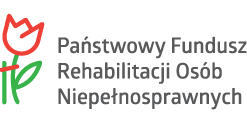 □ Moduł I□ Moduł I□ Moduł IIpomoc w uzyskaniuwykształcenia napoziomie wyższym□ Obszar A – Zadanie nr 1 pomoc w zakupie i montażu oprzyrządowania do posiadanego samochodu□ Obszar A – Zadanie nr 2pomoc w uzyskaniu prawa jazdy kategorii B□ Moduł IIpomoc w uzyskaniuwykształcenia napoziomie wyższym□ Obszar B – Zadanie nr 1pomoc w zakupie sprzętu elektronicznego lub jego elementów oraz oprogramowania□ Obszar B – Zadanie nr 2dofinansowanie szkoleń w zakresie obsługi nabytego w ramach programu 
sprzętu elektronicznego i oprogramowania□ Moduł IIpomoc w uzyskaniuwykształcenia napoziomie wyższym□ Obszar C – Zadanie nr 1pomoc w zakupie wózka inwalidzkiego o napędzie elektrycznym□ Obszar C – Zadanie nr 2pomoc w utrzymaniu sprawności technicznej posiadanego wózka inwalidzkiego o napędzie elektrycznym□ Moduł IIpomoc w uzyskaniuwykształcenia napoziomie wyższym□ Obszar C – Zadanie nr 3pomoc w zakupie protezy kończyny, w której zastosowano nowoczesne rozwiązania techniczne□ Obszar C – Zadanie nr 4pomoc w utrzymaniu sprawności technicznej posiadanej protezy kończyny,  
w której zastosowano nowoczesne rozwiązania techniczne□ Moduł IIpomoc w uzyskaniuwykształcenia napoziomie wyższym□ Obszar D  –  pomoc w utrzymaniu aktywności zawodowej poprzez zapewnienie opieki dla osoby zależnej□ Obszar D  –  pomoc w utrzymaniu aktywności zawodowej poprzez zapewnienie opieki dla osoby zależnej□ Moduł IIpomoc w uzyskaniuwykształcenia napoziomie wyższymDANE PERSONALNE Imię ............................................ Nazwisko ............................................ Data urodzenia ........................... r.Dowód osobisty seria ................. numer .................................................. wydany w dniu ........................... r.  przez ...............................................................................................................................................................data ważności dowodu osobistego ...........................              Płeć:     □ kobieta     □ mężczyznaPESEL   □□□□□□□□□□□            Stan cywilny:    □ wolna/y    □ zamężna/żonaty   Gospodarstwo domowe Wnioskodawcy:            □ samodzielne (osoba samotna)   □ wspólneDANE PERSONALNE Imię ............................................ Nazwisko ............................................ Data urodzenia ........................... r.Dowód osobisty seria ................. numer .................................................. wydany w dniu ........................... r.  przez ...............................................................................................................................................................data ważności dowodu osobistego ...........................              Płeć:     □ kobieta     □ mężczyznaPESEL   □□□□□□□□□□□            Stan cywilny:    □ wolna/y    □ zamężna/żonaty   Gospodarstwo domowe Wnioskodawcy:            □ samodzielne (osoba samotna)   □ wspólneDANE PERSONALNE Imię ............................................ Nazwisko ............................................ Data urodzenia ........................... r.Dowód osobisty seria ................. numer .................................................. wydany w dniu ........................... r.  przez ...............................................................................................................................................................data ważności dowodu osobistego ...........................              Płeć:     □ kobieta     □ mężczyznaPESEL   □□□□□□□□□□□            Stan cywilny:    □ wolna/y    □ zamężna/żonaty   Gospodarstwo domowe Wnioskodawcy:            □ samodzielne (osoba samotna)   □ wspólneMIEJSCE ZAMIESZKANIA (ADRES) - pobyt stałyKod pocztowy ͜ ͜-͜ ͜ ͜ ..................................................                                                                                                             (poczta)Miejscowość ..........................................................................Ulica ......................................................................................Nr domu ........... nr lok. ......... Powiat ....................................Województwo ........................................................................□ miasto do 5 tys. mieszkańców         □ inne miasto     □ wieś  MIEJSCE ZAMIESZKANIA (ADRES) - pobyt stałyKod pocztowy ͜ ͜-͜ ͜ ͜ ..................................................                                                                                                             (poczta)Miejscowość ..........................................................................Ulica ......................................................................................Nr domu ........... nr lok. ......... Powiat ....................................Województwo ........................................................................□ miasto do 5 tys. mieszkańców         □ inne miasto     □ wieś  ADRES ZAMELDOWANIA (należy wpisać, gdy jest inny niż adres zamieszkania)Kod pocztowy ͜ ͜-͜ ͜ ͜ ..........................                                                                                      (poczta)Miejscowość ..................................................Ulica ..............................................................Nr domu ................. nr lokalu ........................Powiat ...........................................................Województwo ................................................Adres korespondencyjny (jeśli jest inny od adresu zamieszkania):Adres korespondencyjny (jeśli jest inny od adresu zamieszkania):Kontakt telefoniczny: nr kier. ..... nr telefonu ................nr tel. komórkowego: ...................................e’mail (o ile dotyczy): ..........................................Źródło informacji o możliwości uzyskania dofinansowania w ramach programu□ - firma handlowa   □ - media   □ - Realizator programu   □ - PFRON  □ - inne, jakie: .................................................................................................□ - firma handlowa   □ - media   □ - Realizator programu   □ - PFRON  □ - inne, jakie: .................................................................................................STAN PRAWNY DOT. NIEPEŁNOSPRAWNOŚCI STAN PRAWNY DOT. NIEPEŁNOSPRAWNOŚCI STAN PRAWNY DOT. NIEPEŁNOSPRAWNOŚCI STAN PRAWNY DOT. NIEPEŁNOSPRAWNOŚCI STAN PRAWNY DOT. NIEPEŁNOSPRAWNOŚCI STAN PRAWNY DOT. NIEPEŁNOSPRAWNOŚCI STAN PRAWNY DOT. NIEPEŁNOSPRAWNOŚCI STAN PRAWNY DOT. NIEPEŁNOSPRAWNOŚCI STAN PRAWNY DOT. NIEPEŁNOSPRAWNOŚCI STAN PRAWNY DOT. NIEPEŁNOSPRAWNOŚCI STAN PRAWNY DOT. NIEPEŁNOSPRAWNOŚCI STAN PRAWNY DOT. NIEPEŁNOSPRAWNOŚCI STAN PRAWNY DOT. NIEPEŁNOSPRAWNOŚCI STAN PRAWNY DOT. NIEPEŁNOSPRAWNOŚCI STAN PRAWNY DOT. NIEPEŁNOSPRAWNOŚCI STAN PRAWNY DOT. NIEPEŁNOSPRAWNOŚCI □ całkowita niezdolność do pracy i do samodzielnej egzystencji lub całkowita niezdolność do samodzielnej egzystencji□ całkowita niezdolność do pracy i do samodzielnej egzystencji lub całkowita niezdolność do samodzielnej egzystencji□ całkowita niezdolność do pracy i do samodzielnej egzystencji lub całkowita niezdolność do samodzielnej egzystencji□ całkowita niezdolność do pracy i do samodzielnej egzystencji lub całkowita niezdolność do samodzielnej egzystencji□ całkowita niezdolność do pracy i do samodzielnej egzystencji lub całkowita niezdolność do samodzielnej egzystencji□ całkowita niezdolność do pracy i do samodzielnej egzystencji lub całkowita niezdolność do samodzielnej egzystencji□ całkowita niezdolność do pracy i do samodzielnej egzystencji lub całkowita niezdolność do samodzielnej egzystencji□ całkowita niezdolność do pracy i do samodzielnej egzystencji lub całkowita niezdolność do samodzielnej egzystencji□ znaczny stopień    □ znaczny stopień    □ znaczny stopień    □ znaczny stopień    □ znaczny stopień    □ znaczny stopień    □I grupa inwalidzka□I grupa inwalidzka□ całkowita niezdolność do pracy□ całkowita niezdolność do pracy□ całkowita niezdolność do pracy□ całkowita niezdolność do pracy□ całkowita niezdolność do pracy□ całkowita niezdolność do pracy□ całkowita niezdolność do pracy□ całkowita niezdolność do pracy□ umiarkowany stopień □ umiarkowany stopień □ umiarkowany stopień □ umiarkowany stopień □ umiarkowany stopień □ umiarkowany stopień □ II grupa inwalidzka□ II grupa inwalidzka□ częściowa niezdolność do pracy□ częściowa niezdolność do pracy□ częściowa niezdolność do pracy□ częściowa niezdolność do pracy□ częściowa niezdolność do pracy□ częściowa niezdolność do pracy□ częściowa niezdolność do pracy□ częściowa niezdolność do pracy□ lekki stopień□ lekki stopień□ lekki stopień□ lekki stopień□ lekki stopień□ lekki stopień□ III grupa inwalidzka□ III grupa inwalidzkaOrzeczenie dot. niepełnosprawności ważne jest:  □ okresowo do dnia: ..............................  □ bezterminowoOrzeczenie dot. niepełnosprawności ważne jest:  □ okresowo do dnia: ..............................  □ bezterminowoOrzeczenie dot. niepełnosprawności ważne jest:  □ okresowo do dnia: ..............................  □ bezterminowoOrzeczenie dot. niepełnosprawności ważne jest:  □ okresowo do dnia: ..............................  □ bezterminowoOrzeczenie dot. niepełnosprawności ważne jest:  □ okresowo do dnia: ..............................  □ bezterminowoOrzeczenie dot. niepełnosprawności ważne jest:  □ okresowo do dnia: ..............................  □ bezterminowoOrzeczenie dot. niepełnosprawności ważne jest:  □ okresowo do dnia: ..............................  □ bezterminowoOrzeczenie dot. niepełnosprawności ważne jest:  □ okresowo do dnia: ..............................  □ bezterminowoOrzeczenie dot. niepełnosprawności ważne jest:  □ okresowo do dnia: ..............................  □ bezterminowoOrzeczenie dot. niepełnosprawności ważne jest:  □ okresowo do dnia: ..............................  □ bezterminowoOrzeczenie dot. niepełnosprawności ważne jest:  □ okresowo do dnia: ..............................  □ bezterminowoOrzeczenie dot. niepełnosprawności ważne jest:  □ okresowo do dnia: ..............................  □ bezterminowoOrzeczenie dot. niepełnosprawności ważne jest:  □ okresowo do dnia: ..............................  □ bezterminowoOrzeczenie dot. niepełnosprawności ważne jest:  □ okresowo do dnia: ..............................  □ bezterminowoOrzeczenie dot. niepełnosprawności ważne jest:  □ okresowo do dnia: ..............................  □ bezterminowoOrzeczenie dot. niepełnosprawności ważne jest:  □ okresowo do dnia: ..............................  □ bezterminowoRODZAJ NIEPEŁNOSPRAWNOŚCI RODZAJ NIEPEŁNOSPRAWNOŚCI RODZAJ NIEPEŁNOSPRAWNOŚCI RODZAJ NIEPEŁNOSPRAWNOŚCI RODZAJ NIEPEŁNOSPRAWNOŚCI RODZAJ NIEPEŁNOSPRAWNOŚCI RODZAJ NIEPEŁNOSPRAWNOŚCI RODZAJ NIEPEŁNOSPRAWNOŚCI RODZAJ NIEPEŁNOSPRAWNOŚCI RODZAJ NIEPEŁNOSPRAWNOŚCI RODZAJ NIEPEŁNOSPRAWNOŚCI RODZAJ NIEPEŁNOSPRAWNOŚCI RODZAJ NIEPEŁNOSPRAWNOŚCI RODZAJ NIEPEŁNOSPRAWNOŚCI RODZAJ NIEPEŁNOSPRAWNOŚCI RODZAJ NIEPEŁNOSPRAWNOŚCI □ NARZĄD RUCHU 05-R, w zakresie: □ NARZĄD RUCHU 05-R, w zakresie: □ NARZĄD RUCHU 05-R, w zakresie: □ NARZĄD RUCHU 05-R, w zakresie: □ NARZĄD RUCHU 05-R, w zakresie: □ obu kończyn górnych                 □ jednej kończyny górnej□ obu kończyn górnych                 □ jednej kończyny górnej□ obu kończyn górnych                 □ jednej kończyny górnej□ obu kończyn górnych                 □ jednej kończyny górnej□ obu kończyn górnych                 □ jednej kończyny górnej□ obu kończyn górnych                 □ jednej kończyny górnej□ obu kończyn górnych                 □ jednej kończyny górnej□ obu kończyn górnych                 □ jednej kończyny górnej□ obu kończyn górnych                 □ jednej kończyny górnej□ obu kończyn górnych                 □ jednej kończyny górnej□ obu kończyn górnych                 □ jednej kończyny górnej□ obu kończyn dolnych □ obu kończyn dolnych □ obu kończyn dolnych □ obu kończyn dolnych □ obu kończyn dolnych □ jednej kończyny dolnej□ jednej kończyny dolnej□ jednej kończyny dolnej□ jednej kończyny dolnej□ jednej kończyny dolnej□ jednej kończyny dolnej□ jednej kończyny dolnej□ jednej kończyny dolnej□ innym            □ innym            □ innym            Wnioskodawca nie porusza się przy pomocy wózka inwalidzkiego:                          □ Wnioskodawca porusza się samodzielnie przy pomocy wózka inwalidzkiego:         □ Wnioskodawca porusza się niesamodzielnie przy pomocy wózka inwalidzkiego:    □ Wnioskodawca nie porusza się przy pomocy wózka inwalidzkiego:                          □ Wnioskodawca porusza się samodzielnie przy pomocy wózka inwalidzkiego:         □ Wnioskodawca porusza się niesamodzielnie przy pomocy wózka inwalidzkiego:    □ Wnioskodawca nie porusza się przy pomocy wózka inwalidzkiego:                          □ Wnioskodawca porusza się samodzielnie przy pomocy wózka inwalidzkiego:         □ Wnioskodawca porusza się niesamodzielnie przy pomocy wózka inwalidzkiego:    □ Wnioskodawca nie porusza się przy pomocy wózka inwalidzkiego:                          □ Wnioskodawca porusza się samodzielnie przy pomocy wózka inwalidzkiego:         □ Wnioskodawca porusza się niesamodzielnie przy pomocy wózka inwalidzkiego:    □ Wnioskodawca nie porusza się przy pomocy wózka inwalidzkiego:                          □ Wnioskodawca porusza się samodzielnie przy pomocy wózka inwalidzkiego:         □ Wnioskodawca porusza się niesamodzielnie przy pomocy wózka inwalidzkiego:    □ Wnioskodawca nie porusza się przy pomocy wózka inwalidzkiego:                          □ Wnioskodawca porusza się samodzielnie przy pomocy wózka inwalidzkiego:         □ Wnioskodawca porusza się niesamodzielnie przy pomocy wózka inwalidzkiego:    □ Wnioskodawca nie porusza się przy pomocy wózka inwalidzkiego:                          □ Wnioskodawca porusza się samodzielnie przy pomocy wózka inwalidzkiego:         □ Wnioskodawca porusza się niesamodzielnie przy pomocy wózka inwalidzkiego:    □ Wnioskodawca nie porusza się przy pomocy wózka inwalidzkiego:                          □ Wnioskodawca porusza się samodzielnie przy pomocy wózka inwalidzkiego:         □ Wnioskodawca porusza się niesamodzielnie przy pomocy wózka inwalidzkiego:    □ Wnioskodawca nie porusza się przy pomocy wózka inwalidzkiego:                          □ Wnioskodawca porusza się samodzielnie przy pomocy wózka inwalidzkiego:         □ Wnioskodawca porusza się niesamodzielnie przy pomocy wózka inwalidzkiego:    □ Wnioskodawca nie porusza się przy pomocy wózka inwalidzkiego:                          □ Wnioskodawca porusza się samodzielnie przy pomocy wózka inwalidzkiego:         □ Wnioskodawca porusza się niesamodzielnie przy pomocy wózka inwalidzkiego:    □ Wnioskodawca nie porusza się przy pomocy wózka inwalidzkiego:                          □ Wnioskodawca porusza się samodzielnie przy pomocy wózka inwalidzkiego:         □ Wnioskodawca porusza się niesamodzielnie przy pomocy wózka inwalidzkiego:    □ Wnioskodawca nie porusza się przy pomocy wózka inwalidzkiego:                          □ Wnioskodawca porusza się samodzielnie przy pomocy wózka inwalidzkiego:         □ Wnioskodawca porusza się niesamodzielnie przy pomocy wózka inwalidzkiego:    □ Wnioskodawca nie porusza się przy pomocy wózka inwalidzkiego:                          □ Wnioskodawca porusza się samodzielnie przy pomocy wózka inwalidzkiego:         □ Wnioskodawca porusza się niesamodzielnie przy pomocy wózka inwalidzkiego:    □ Wnioskodawca nie porusza się przy pomocy wózka inwalidzkiego:                          □ Wnioskodawca porusza się samodzielnie przy pomocy wózka inwalidzkiego:         □ Wnioskodawca porusza się niesamodzielnie przy pomocy wózka inwalidzkiego:    □ Wnioskodawca nie porusza się przy pomocy wózka inwalidzkiego:                          □ Wnioskodawca porusza się samodzielnie przy pomocy wózka inwalidzkiego:         □ Wnioskodawca porusza się niesamodzielnie przy pomocy wózka inwalidzkiego:    □ Wnioskodawca nie porusza się przy pomocy wózka inwalidzkiego:                          □ Wnioskodawca porusza się samodzielnie przy pomocy wózka inwalidzkiego:         □ Wnioskodawca porusza się niesamodzielnie przy pomocy wózka inwalidzkiego:    □ □ NARZĄD WZROKU 04-O □ osoba niewidoma     
□ osoba głuchoniewidoma  □ NARZĄD WZROKU 04-O □ osoba niewidoma     
□ osoba głuchoniewidoma  □ NARZĄD WZROKU 04-O □ osoba niewidoma     
□ osoba głuchoniewidoma  Lewe oko:Ostrość wzoru (w korekcji): ...............................Zwężenie pola widzenia: ........................ stopniLewe oko:Ostrość wzoru (w korekcji): ...............................Zwężenie pola widzenia: ........................ stopniLewe oko:Ostrość wzoru (w korekcji): ...............................Zwężenie pola widzenia: ........................ stopniLewe oko:Ostrość wzoru (w korekcji): ...............................Zwężenie pola widzenia: ........................ stopniLewe oko:Ostrość wzoru (w korekcji): ...............................Zwężenie pola widzenia: ........................ stopniLewe oko:Ostrość wzoru (w korekcji): ...............................Zwężenie pola widzenia: ........................ stopniLewe oko:Ostrość wzoru (w korekcji): ...............................Zwężenie pola widzenia: ........................ stopniLewe oko:Ostrość wzoru (w korekcji): ...............................Zwężenie pola widzenia: ........................ stopniPrawe oko:Ostrość wzoru (w korekcji): ................................Zwężenie pola widzenia: ......................... stopniPrawe oko:Ostrość wzoru (w korekcji): ................................Zwężenie pola widzenia: ......................... stopniPrawe oko:Ostrość wzoru (w korekcji): ................................Zwężenie pola widzenia: ......................... stopniPrawe oko:Ostrość wzoru (w korekcji): ................................Zwężenie pola widzenia: ......................... stopniPrawe oko:Ostrość wzoru (w korekcji): ................................Zwężenie pola widzenia: ......................... stopni□ INNE PRZYCZYNY niepełnosprawności wynikające z orzeczenia (proszę zaznaczyć właściwy kod/symbol ): □ INNE PRZYCZYNY niepełnosprawności wynikające z orzeczenia (proszę zaznaczyć właściwy kod/symbol ): □ INNE PRZYCZYNY niepełnosprawności wynikające z orzeczenia (proszę zaznaczyć właściwy kod/symbol ): □ INNE PRZYCZYNY niepełnosprawności wynikające z orzeczenia (proszę zaznaczyć właściwy kod/symbol ): □ INNE PRZYCZYNY niepełnosprawności wynikające z orzeczenia (proszę zaznaczyć właściwy kod/symbol ): □ INNE PRZYCZYNY niepełnosprawności wynikające z orzeczenia (proszę zaznaczyć właściwy kod/symbol ): □ INNE PRZYCZYNY niepełnosprawności wynikające z orzeczenia (proszę zaznaczyć właściwy kod/symbol ): □ INNE PRZYCZYNY niepełnosprawności wynikające z orzeczenia (proszę zaznaczyć właściwy kod/symbol ): □ INNE PRZYCZYNY niepełnosprawności wynikające z orzeczenia (proszę zaznaczyć właściwy kod/symbol ): □ INNE PRZYCZYNY niepełnosprawności wynikające z orzeczenia (proszę zaznaczyć właściwy kod/symbol ): □ INNE PRZYCZYNY niepełnosprawności wynikające z orzeczenia (proszę zaznaczyć właściwy kod/symbol ): □ INNE PRZYCZYNY niepełnosprawności wynikające z orzeczenia (proszę zaznaczyć właściwy kod/symbol ): □ INNE PRZYCZYNY niepełnosprawności wynikające z orzeczenia (proszę zaznaczyć właściwy kod/symbol ): □ INNE PRZYCZYNY niepełnosprawności wynikające z orzeczenia (proszę zaznaczyć właściwy kod/symbol ): □ INNE PRZYCZYNY niepełnosprawności wynikające z orzeczenia (proszę zaznaczyć właściwy kod/symbol ): □ INNE PRZYCZYNY niepełnosprawności wynikające z orzeczenia (proszę zaznaczyć właściwy kod/symbol ): □ 01-U upośledzenie
umysłowe□ 01-U upośledzenie
umysłowe□ 03-L zaburzenia głosu, mowy i choroby słuchu□ -  OSOBA GŁUCHA□ 03-L zaburzenia głosu, mowy i choroby słuchu□ -  OSOBA GŁUCHA□ 03-L zaburzenia głosu, mowy i choroby słuchu□ -  OSOBA GŁUCHA□ 03-L zaburzenia głosu, mowy i choroby słuchu□ -  OSOBA GŁUCHA□ 03-L zaburzenia głosu, mowy i choroby słuchu□ -  OSOBA GŁUCHA□ 07-S choroby układu oddechowego i krążenia□ 07-S choroby układu oddechowego i krążenia□ 07-S choroby układu oddechowego i krążenia□ 09-M choroby układu moczowo - płciowego□ 09-M choroby układu moczowo - płciowego□ 09-M choroby układu moczowo - płciowego□ 09-M choroby układu moczowo - płciowego□ 09-M choroby układu moczowo - płciowego□ 11-I inne
 □ 02-P 
choroby psychiczne□ 02-P 
choroby psychiczne□ 06-E epilepsja□ 06-E epilepsja□ 06-E epilepsja□ 06-E epilepsja□ 06-E epilepsja□ 08-T choroby układu pokarmowego□ 08-T choroby układu pokarmowego□ 08-T choroby układu pokarmowego□ 10-N 
choroby neurologiczne□ 10-N 
choroby neurologiczne□ 10-N 
choroby neurologiczne□ 10-N 
choroby neurologiczne□ 10-N 
choroby neurologiczne□ 12-C  całościowe zaburzenia rozwojoweAKTYWNOŚĆ ZAWODOWA  AKTYWNOŚĆ ZAWODOWA  AKTYWNOŚĆ ZAWODOWA  AKTYWNOŚĆ ZAWODOWA  AKTYWNOŚĆ ZAWODOWA  AKTYWNOŚĆ ZAWODOWA  AKTYWNOŚĆ ZAWODOWA  AKTYWNOŚĆ ZAWODOWA  AKTYWNOŚĆ ZAWODOWA  AKTYWNOŚĆ ZAWODOWA  AKTYWNOŚĆ ZAWODOWA  AKTYWNOŚĆ ZAWODOWA  AKTYWNOŚĆ ZAWODOWA  AKTYWNOŚĆ ZAWODOWA  AKTYWNOŚĆ ZAWODOWA   niezatrudniona/y:  od dnia: .............................    □ bezrobotna/y    □ poszukująca/y pracy    □ nie dotyczy niezatrudniona/y:  od dnia: .............................    □ bezrobotna/y    □ poszukująca/y pracy    □ nie dotyczy niezatrudniona/y:  od dnia: .............................    □ bezrobotna/y    □ poszukująca/y pracy    □ nie dotyczy niezatrudniona/y:  od dnia: .............................    □ bezrobotna/y    □ poszukująca/y pracy    □ nie dotyczy niezatrudniona/y:  od dnia: .............................    □ bezrobotna/y    □ poszukująca/y pracy    □ nie dotyczy niezatrudniona/y:  od dnia: .............................    □ bezrobotna/y    □ poszukująca/y pracy    □ nie dotyczy niezatrudniona/y:  od dnia: .............................    □ bezrobotna/y    □ poszukująca/y pracy    □ nie dotyczy niezatrudniona/y:  od dnia: .............................    □ bezrobotna/y    □ poszukująca/y pracy    □ nie dotyczy niezatrudniona/y:  od dnia: .............................    □ bezrobotna/y    □ poszukująca/y pracy    □ nie dotyczy niezatrudniona/y:  od dnia: .............................    □ bezrobotna/y    □ poszukująca/y pracy    □ nie dotyczy niezatrudniona/y:  od dnia: .............................    □ bezrobotna/y    □ poszukująca/y pracy    □ nie dotyczy niezatrudniona/y:  od dnia: .............................    □ bezrobotna/y    □ poszukująca/y pracy    □ nie dotyczy niezatrudniona/y:  od dnia: .............................    □ bezrobotna/y    □ poszukująca/y pracy    □ nie dotyczy niezatrudniona/y:  od dnia: .............................    □ bezrobotna/y    □ poszukująca/y pracy    □ nie dotyczy niezatrudniona/y:  od dnia: .............................    □ bezrobotna/y    □ poszukująca/y pracy    □ nie dotyczy niezatrudniona/y:  od dnia: .............................    □ bezrobotna/y    □ poszukująca/y pracy    □ nie dotyczy□ zatrudniona/y: od dnia: ....................... do dnia: .......................□ na czas nieokreślony    □ inny, jaki: .........................................□ zatrudniona/y: od dnia: ....................... do dnia: .......................□ na czas nieokreślony    □ inny, jaki: .........................................□ zatrudniona/y: od dnia: ....................... do dnia: .......................□ na czas nieokreślony    □ inny, jaki: .........................................□ zatrudniona/y: od dnia: ....................... do dnia: .......................□ na czas nieokreślony    □ inny, jaki: .........................................□ zatrudniona/y: od dnia: ....................... do dnia: .......................□ na czas nieokreślony    □ inny, jaki: .........................................□ zatrudniona/y: od dnia: ....................... do dnia: .......................□ na czas nieokreślony    □ inny, jaki: .........................................□ zatrudniona/y: od dnia: ....................... do dnia: .......................□ na czas nieokreślony    □ inny, jaki: .........................................□ zatrudniona/y: od dnia: ....................... do dnia: .......................□ na czas nieokreślony    □ inny, jaki: .........................................□ zatrudniona/y: od dnia: ....................... do dnia: .......................□ na czas nieokreślony    □ inny, jaki: .........................................Nazwa pracodawcy: ................................. .................................................................Adres miejsca pracy: ................................ ..................................................................................................................................Telefon kontaktowy do pracodawcy, wymagany do potwierdzenia zatrudnienia:..................................................................Nazwa pracodawcy: ................................. .................................................................Adres miejsca pracy: ................................ ..................................................................................................................................Telefon kontaktowy do pracodawcy, wymagany do potwierdzenia zatrudnienia:..................................................................Nazwa pracodawcy: ................................. .................................................................Adres miejsca pracy: ................................ ..................................................................................................................................Telefon kontaktowy do pracodawcy, wymagany do potwierdzenia zatrudnienia:..................................................................Nazwa pracodawcy: ................................. .................................................................Adres miejsca pracy: ................................ ..................................................................................................................................Telefon kontaktowy do pracodawcy, wymagany do potwierdzenia zatrudnienia:..................................................................Nazwa pracodawcy: ................................. .................................................................Adres miejsca pracy: ................................ ..................................................................................................................................Telefon kontaktowy do pracodawcy, wymagany do potwierdzenia zatrudnienia:..................................................................Nazwa pracodawcy: ................................. .................................................................Adres miejsca pracy: ................................ ..................................................................................................................................Telefon kontaktowy do pracodawcy, wymagany do potwierdzenia zatrudnienia:..................................................................Nazwa pracodawcy: ................................. .................................................................Adres miejsca pracy: ................................ ..................................................................................................................................Telefon kontaktowy do pracodawcy, wymagany do potwierdzenia zatrudnienia:..................................................................□ stosunek pracy na podstawie umowy o pracę□ stosunek pracy na podstawie powołania, wyboru, mianowania oraz spółdzielczej umowy o pracę□ umowa cywilnoprawna□ staż zawodowy□ stosunek pracy na podstawie umowy o pracę□ stosunek pracy na podstawie powołania, wyboru, mianowania oraz spółdzielczej umowy o pracę□ umowa cywilnoprawna□ staż zawodowy□ stosunek pracy na podstawie umowy o pracę□ stosunek pracy na podstawie powołania, wyboru, mianowania oraz spółdzielczej umowy o pracę□ umowa cywilnoprawna□ staż zawodowy□ stosunek pracy na podstawie umowy o pracę□ stosunek pracy na podstawie powołania, wyboru, mianowania oraz spółdzielczej umowy o pracę□ umowa cywilnoprawna□ staż zawodowy□ stosunek pracy na podstawie umowy o pracę□ stosunek pracy na podstawie powołania, wyboru, mianowania oraz spółdzielczej umowy o pracę□ umowa cywilnoprawna□ staż zawodowy□ stosunek pracy na podstawie umowy o pracę□ stosunek pracy na podstawie powołania, wyboru, mianowania oraz spółdzielczej umowy o pracę□ umowa cywilnoprawna□ staż zawodowy□ stosunek pracy na podstawie umowy o pracę□ stosunek pracy na podstawie powołania, wyboru, mianowania oraz spółdzielczej umowy o pracę□ umowa cywilnoprawna□ staż zawodowy□ stosunek pracy na podstawie umowy o pracę□ stosunek pracy na podstawie powołania, wyboru, mianowania oraz spółdzielczej umowy o pracę□ umowa cywilnoprawna□ staż zawodowy□ stosunek pracy na podstawie umowy o pracę□ stosunek pracy na podstawie powołania, wyboru, mianowania oraz spółdzielczej umowy o pracę□ umowa cywilnoprawna□ staż zawodowyNazwa pracodawcy: ................................. .................................................................Adres miejsca pracy: ................................ ..................................................................................................................................Telefon kontaktowy do pracodawcy, wymagany do potwierdzenia zatrudnienia:..................................................................Nazwa pracodawcy: ................................. .................................................................Adres miejsca pracy: ................................ ..................................................................................................................................Telefon kontaktowy do pracodawcy, wymagany do potwierdzenia zatrudnienia:..................................................................Nazwa pracodawcy: ................................. .................................................................Adres miejsca pracy: ................................ ..................................................................................................................................Telefon kontaktowy do pracodawcy, wymagany do potwierdzenia zatrudnienia:..................................................................Nazwa pracodawcy: ................................. .................................................................Adres miejsca pracy: ................................ ..................................................................................................................................Telefon kontaktowy do pracodawcy, wymagany do potwierdzenia zatrudnienia:..................................................................Nazwa pracodawcy: ................................. .................................................................Adres miejsca pracy: ................................ ..................................................................................................................................Telefon kontaktowy do pracodawcy, wymagany do potwierdzenia zatrudnienia:..................................................................Nazwa pracodawcy: ................................. .................................................................Adres miejsca pracy: ................................ ..................................................................................................................................Telefon kontaktowy do pracodawcy, wymagany do potwierdzenia zatrudnienia:..................................................................Nazwa pracodawcy: ................................. .................................................................Adres miejsca pracy: ................................ ..................................................................................................................................Telefon kontaktowy do pracodawcy, wymagany do potwierdzenia zatrudnienia:..................................................................□ działalność gospodarczaNr NIP: ....................................□ działalność gospodarczaNr NIP: ....................................□ działalność gospodarczaNr NIP: ....................................□ działalność gospodarczaNr NIP: ....................................□ na podstawie wpisu do ewidencji działalności gospodarczej nr ................,     dokonanego w urzędzie: .........................................................................□ inna, jaka i na jakiej podstawie:.................................................................□ na podstawie wpisu do ewidencji działalności gospodarczej nr ................,     dokonanego w urzędzie: .........................................................................□ inna, jaka i na jakiej podstawie:.................................................................□ na podstawie wpisu do ewidencji działalności gospodarczej nr ................,     dokonanego w urzędzie: .........................................................................□ inna, jaka i na jakiej podstawie:.................................................................□ na podstawie wpisu do ewidencji działalności gospodarczej nr ................,     dokonanego w urzędzie: .........................................................................□ inna, jaka i na jakiej podstawie:.................................................................□ na podstawie wpisu do ewidencji działalności gospodarczej nr ................,     dokonanego w urzędzie: .........................................................................□ inna, jaka i na jakiej podstawie:.................................................................□ na podstawie wpisu do ewidencji działalności gospodarczej nr ................,     dokonanego w urzędzie: .........................................................................□ inna, jaka i na jakiej podstawie:.................................................................□ na podstawie wpisu do ewidencji działalności gospodarczej nr ................,     dokonanego w urzędzie: .........................................................................□ inna, jaka i na jakiej podstawie:.................................................................□ na podstawie wpisu do ewidencji działalności gospodarczej nr ................,     dokonanego w urzędzie: .........................................................................□ inna, jaka i na jakiej podstawie:.................................................................□ na podstawie wpisu do ewidencji działalności gospodarczej nr ................,     dokonanego w urzędzie: .........................................................................□ inna, jaka i na jakiej podstawie:.................................................................□ na podstawie wpisu do ewidencji działalności gospodarczej nr ................,     dokonanego w urzędzie: .........................................................................□ inna, jaka i na jakiej podstawie:.................................................................□ na podstawie wpisu do ewidencji działalności gospodarczej nr ................,     dokonanego w urzędzie: .........................................................................□ inna, jaka i na jakiej podstawie:.................................................................□ na podstawie wpisu do ewidencji działalności gospodarczej nr ................,     dokonanego w urzędzie: .........................................................................□ inna, jaka i na jakiej podstawie:.................................................................□ działalność rolnicza□ działalność rolnicza□ działalność rolnicza□ działalność rolniczaMiejsce prowadzenia działalności: .....................................................................................................................Miejsce prowadzenia działalności: .....................................................................................................................Miejsce prowadzenia działalności: .....................................................................................................................Miejsce prowadzenia działalności: .....................................................................................................................Miejsce prowadzenia działalności: .....................................................................................................................Miejsce prowadzenia działalności: .....................................................................................................................Miejsce prowadzenia działalności: .....................................................................................................................Miejsce prowadzenia działalności: .....................................................................................................................Miejsce prowadzenia działalności: .....................................................................................................................Miejsce prowadzenia działalności: .....................................................................................................................Miejsce prowadzenia działalności: .....................................................................................................................Miejsce prowadzenia działalności: .....................................................................................................................ZDOBYTE WYKSZTAŁCENIE ZDOBYTE WYKSZTAŁCENIE ZDOBYTE WYKSZTAŁCENIE ZDOBYTE WYKSZTAŁCENIE ZDOBYTE WYKSZTAŁCENIE ZDOBYTE WYKSZTAŁCENIE ZDOBYTE WYKSZTAŁCENIE ZDOBYTE WYKSZTAŁCENIE ZDOBYTE WYKSZTAŁCENIE ZDOBYTE WYKSZTAŁCENIE ZDOBYTE WYKSZTAŁCENIE ZDOBYTE WYKSZTAŁCENIE ZDOBYTE WYKSZTAŁCENIE ZDOBYTE WYKSZTAŁCENIE ZDOBYTE WYKSZTAŁCENIE ZDOBYTE WYKSZTAŁCENIE □ podstawowe□ podstawowe□ podstawowe□ podstawowe□ podstawowe□ podstawowe□ gimnazjalne□ gimnazjalne□ gimnazjalne□ gimnazjalne□ gimnazjalne□ gimnazjalne□ zawodowe□ zawodowe□ zawodowe□ zawodowe□ średnie ogólne□ średnie ogólne□ średnie ogólne□ średnie ogólne□ średnie ogólne□ średnie ogólne□ średnie zawodowe□ średnie zawodowe□ średnie zawodowe□ średnie zawodowe□ średnie zawodowe□ średnie zawodowe□ policealne□ policealne□ policealne□ policealne□ wyższe□ wyższe□ wyższe□ wyższe□ wyższe□ wyższe□ inne, jakie: □ inne, jakie: □ inne, jakie: □ inne, jakie: □ inne, jakie: □ inne, jakie: OBECNIE WNIOSKODAWCA POBIERA NAUKĘ – dotyczy Modułu IOBECNIE WNIOSKODAWCA POBIERA NAUKĘ – dotyczy Modułu IOBECNIE WNIOSKODAWCA POBIERA NAUKĘ – dotyczy Modułu IOBECNIE WNIOSKODAWCA POBIERA NAUKĘ – dotyczy Modułu IOBECNIE WNIOSKODAWCA POBIERA NAUKĘ – dotyczy Modułu IOBECNIE WNIOSKODAWCA POBIERA NAUKĘ – dotyczy Modułu IOBECNIE WNIOSKODAWCA POBIERA NAUKĘ – dotyczy Modułu IOBECNIE WNIOSKODAWCA POBIERA NAUKĘ – dotyczy Modułu IOBECNIE WNIOSKODAWCA POBIERA NAUKĘ – dotyczy Modułu IOBECNIE WNIOSKODAWCA POBIERA NAUKĘ – dotyczy Modułu IOBECNIE WNIOSKODAWCA POBIERA NAUKĘ – dotyczy Modułu IOBECNIE WNIOSKODAWCA POBIERA NAUKĘ – dotyczy Modułu IOBECNIE WNIOSKODAWCA POBIERA NAUKĘ – dotyczy Modułu IOBECNIE WNIOSKODAWCA POBIERA NAUKĘ – dotyczy Modułu IOBECNIE WNIOSKODAWCA POBIERA NAUKĘ – dotyczy Modułu IOBECNIE WNIOSKODAWCA POBIERA NAUKĘ – dotyczy Modułu I□ ZASADNICZA SZKOŁA ZAWODOWA □ ZASADNICZA SZKOŁA ZAWODOWA □ ZASADNICZA SZKOŁA ZAWODOWA □ ZASADNICZA SZKOŁA ZAWODOWA □ ZASADNICZA SZKOŁA ZAWODOWA □ ZASADNICZA SZKOŁA ZAWODOWA □ LICEUM □ LICEUM □ LICEUM □ LICEUM □ LICEUM □ LICEUM □ TECHNIKUM  □ TECHNIKUM  □ TECHNIKUM  □ TECHNIKUM  □ SZKOŁA POLICEALNA□ SZKOŁA POLICEALNA□ SZKOŁA POLICEALNA□ SZKOŁA POLICEALNA□ SZKOŁA POLICEALNA□ SZKOŁA POLICEALNA□ KOLEGIUM □ KOLEGIUM □ KOLEGIUM □ KOLEGIUM □ KOLEGIUM □ KOLEGIUM □ INNA, jaka:□ INNA, jaka:□ INNA, jaka:□ INNA, jaka:□ STUDIA (1 i 2 stopnia oraz jednolite magisterskie)□ STUDIA (1 i 2 stopnia oraz jednolite magisterskie)□ STUDIA (1 i 2 stopnia oraz jednolite magisterskie)□ STUDIA (1 i 2 stopnia oraz jednolite magisterskie)□ STUDIA (1 i 2 stopnia oraz jednolite magisterskie)□ STUDIA (1 i 2 stopnia oraz jednolite magisterskie)□ STUDIA PODYPLOMOWE□ STUDIA PODYPLOMOWE□ STUDIA PODYPLOMOWE□ STUDIA PODYPLOMOWE□ STUDIA PODYPLOMOWE□ STUDIA PODYPLOMOWE□ STUDIA DOKTORANCKIE□ STUDIA DOKTORANCKIE□ STUDIA DOKTORANCKIE□ STUDIA DOKTORANCKIE□ STAŻ ZAWODOWY W RAMACH PROGRAMÓW UE  □ STAŻ ZAWODOWY W RAMACH PROGRAMÓW UE  □ STAŻ ZAWODOWY W RAMACH PROGRAMÓW UE  □ STAŻ ZAWODOWY W RAMACH PROGRAMÓW UE  □ STAŻ ZAWODOWY W RAMACH PROGRAMÓW UE  □ STAŻ ZAWODOWY W RAMACH PROGRAMÓW UE  □ STAŻ ZAWODOWY W RAMACH PROGRAMÓW UE  □ STAŻ ZAWODOWY W RAMACH PROGRAMÓW UE  □ STAŻ ZAWODOWY W RAMACH PROGRAMÓW UE  □ STAŻ ZAWODOWY W RAMACH PROGRAMÓW UE  □ STAŻ ZAWODOWY W RAMACH PROGRAMÓW UE  □ STAŻ ZAWODOWY W RAMACH PROGRAMÓW UE  □ nie dotyczy□ nie dotyczy□ nie dotyczy□ nie dotyczyNAZWA I ADRES SZKOŁY, DO KTÓREJ WNIOSKODAWCA UCZĘSZCZA Nazwa szkoły .................................................................................................................... klasa/rok ...............Kod pocztowy ............... Miejscowość ............................... ulica ....................................... Nr domu ...............Telefon kontaktowy do szkoły, wymagany do potwierdzenia informacji: ............................................................NAZWA I ADRES SZKOŁY, DO KTÓREJ WNIOSKODAWCA UCZĘSZCZA Nazwa szkoły .................................................................................................................... klasa/rok ...............Kod pocztowy ............... Miejscowość ............................... ulica ....................................... Nr domu ...............Telefon kontaktowy do szkoły, wymagany do potwierdzenia informacji: ............................................................NAZWA I ADRES SZKOŁY, DO KTÓREJ WNIOSKODAWCA UCZĘSZCZA Nazwa szkoły .................................................................................................................... klasa/rok ...............Kod pocztowy ............... Miejscowość ............................... ulica ....................................... Nr domu ...............Telefon kontaktowy do szkoły, wymagany do potwierdzenia informacji: ............................................................NAZWA I ADRES SZKOŁY, DO KTÓREJ WNIOSKODAWCA UCZĘSZCZA Nazwa szkoły .................................................................................................................... klasa/rok ...............Kod pocztowy ............... Miejscowość ............................... ulica ....................................... Nr domu ...............Telefon kontaktowy do szkoły, wymagany do potwierdzenia informacji: ............................................................NAZWA I ADRES SZKOŁY, DO KTÓREJ WNIOSKODAWCA UCZĘSZCZA Nazwa szkoły .................................................................................................................... klasa/rok ...............Kod pocztowy ............... Miejscowość ............................... ulica ....................................... Nr domu ...............Telefon kontaktowy do szkoły, wymagany do potwierdzenia informacji: ............................................................NAZWA I ADRES SZKOŁY, DO KTÓREJ WNIOSKODAWCA UCZĘSZCZA Nazwa szkoły .................................................................................................................... klasa/rok ...............Kod pocztowy ............... Miejscowość ............................... ulica ....................................... Nr domu ...............Telefon kontaktowy do szkoły, wymagany do potwierdzenia informacji: ............................................................NAZWA I ADRES SZKOŁY, DO KTÓREJ WNIOSKODAWCA UCZĘSZCZA Nazwa szkoły .................................................................................................................... klasa/rok ...............Kod pocztowy ............... Miejscowość ............................... ulica ....................................... Nr domu ...............Telefon kontaktowy do szkoły, wymagany do potwierdzenia informacji: ............................................................NAZWA I ADRES SZKOŁY, DO KTÓREJ WNIOSKODAWCA UCZĘSZCZA Nazwa szkoły .................................................................................................................... klasa/rok ...............Kod pocztowy ............... Miejscowość ............................... ulica ....................................... Nr domu ...............Telefon kontaktowy do szkoły, wymagany do potwierdzenia informacji: ............................................................NAZWA I ADRES SZKOŁY, DO KTÓREJ WNIOSKODAWCA UCZĘSZCZA Nazwa szkoły .................................................................................................................... klasa/rok ...............Kod pocztowy ............... Miejscowość ............................... ulica ....................................... Nr domu ...............Telefon kontaktowy do szkoły, wymagany do potwierdzenia informacji: ............................................................NAZWA I ADRES SZKOŁY, DO KTÓREJ WNIOSKODAWCA UCZĘSZCZA Nazwa szkoły .................................................................................................................... klasa/rok ...............Kod pocztowy ............... Miejscowość ............................... ulica ....................................... Nr domu ...............Telefon kontaktowy do szkoły, wymagany do potwierdzenia informacji: ............................................................NAZWA I ADRES SZKOŁY, DO KTÓREJ WNIOSKODAWCA UCZĘSZCZA Nazwa szkoły .................................................................................................................... klasa/rok ...............Kod pocztowy ............... Miejscowość ............................... ulica ....................................... Nr domu ...............Telefon kontaktowy do szkoły, wymagany do potwierdzenia informacji: ............................................................NAZWA I ADRES SZKOŁY, DO KTÓREJ WNIOSKODAWCA UCZĘSZCZA Nazwa szkoły .................................................................................................................... klasa/rok ...............Kod pocztowy ............... Miejscowość ............................... ulica ....................................... Nr domu ...............Telefon kontaktowy do szkoły, wymagany do potwierdzenia informacji: ............................................................NAZWA I ADRES SZKOŁY, DO KTÓREJ WNIOSKODAWCA UCZĘSZCZA Nazwa szkoły .................................................................................................................... klasa/rok ...............Kod pocztowy ............... Miejscowość ............................... ulica ....................................... Nr domu ...............Telefon kontaktowy do szkoły, wymagany do potwierdzenia informacji: ............................................................NAZWA I ADRES SZKOŁY, DO KTÓREJ WNIOSKODAWCA UCZĘSZCZA Nazwa szkoły .................................................................................................................... klasa/rok ...............Kod pocztowy ............... Miejscowość ............................... ulica ....................................... Nr domu ...............Telefon kontaktowy do szkoły, wymagany do potwierdzenia informacji: ............................................................NAZWA I ADRES SZKOŁY, DO KTÓREJ WNIOSKODAWCA UCZĘSZCZA Nazwa szkoły .................................................................................................................... klasa/rok ...............Kod pocztowy ............... Miejscowość ............................... ulica ....................................... Nr domu ...............Telefon kontaktowy do szkoły, wymagany do potwierdzenia informacji: ............................................................NAZWA I ADRES SZKOŁY, DO KTÓREJ WNIOSKODAWCA UCZĘSZCZA Nazwa szkoły .................................................................................................................... klasa/rok ...............Kod pocztowy ............... Miejscowość ............................... ulica ....................................... Nr domu ...............Telefon kontaktowy do szkoły, wymagany do potwierdzenia informacji: ............................................................Czy Wnioskodawca lub członek jego gospodarstwa domowego korzystał ze środków PFRON 
w ciągu ostatnich 3 lat (licząc od dnia złożenia wniosku), w tym poprzez PCPR lub MOPR? Czy Wnioskodawca lub członek jego gospodarstwa domowego korzystał ze środków PFRON 
w ciągu ostatnich 3 lat (licząc od dnia złożenia wniosku), w tym poprzez PCPR lub MOPR? Czy Wnioskodawca lub członek jego gospodarstwa domowego korzystał ze środków PFRON 
w ciągu ostatnich 3 lat (licząc od dnia złożenia wniosku), w tym poprzez PCPR lub MOPR? Czy Wnioskodawca lub członek jego gospodarstwa domowego korzystał ze środków PFRON 
w ciągu ostatnich 3 lat (licząc od dnia złożenia wniosku), w tym poprzez PCPR lub MOPR? Czy Wnioskodawca lub członek jego gospodarstwa domowego korzystał ze środków PFRON 
w ciągu ostatnich 3 lat (licząc od dnia złożenia wniosku), w tym poprzez PCPR lub MOPR? Czy Wnioskodawca lub członek jego gospodarstwa domowego korzystał ze środków PFRON 
w ciągu ostatnich 3 lat (licząc od dnia złożenia wniosku), w tym poprzez PCPR lub MOPR? □ tak    □ nie□ tak    □ nieCel 
(nazwa instytucji, programu i/ lub zadania, w ramach którego przyznana została pomoc)Przedmiot dofinansowania (co zostało zakupione ze środków PFRON) Beneficjent(imię i nazwisko osoby, dla której Wnioskodawca uzyskał środki PFRON)Numer i data zawarcia umowy Termin rozliczeniaKwota przyznana 
(w zł) Kwota przyznana 
(w zł) Kwota rozliczona 
przez organ udzielający pomocy 
(w zł)......................................................................................................................................................................................................................... .............................................................. ............................... ........................................................................................................................................................................................................................................................................................................................................................................................................................................................................................................................................................................................................................................... ...........................................................................................................................................................................................................................................................................................................................................................................................................................................................................................................................................................................................................................................................................................................................................................................................................................................Razem uzyskane dofinansowanie:Razem uzyskane dofinansowanie:Razem uzyskane dofinansowanie:Razem uzyskane dofinansowanie:Razem uzyskane dofinansowanie:Czy Wnioskodawca posiada wymagalne zobowiązania wobec PFRON:                        □ tak      □ nieCzy Wnioskodawca posiada wymagalne zobowiązania wobec Realizatora programu:   □ tak    □ nieJeżeli tak, proszę  podać rodzaj i wysokość (w zł) wymagalnego zobowiązania: .............................................. .........................................................................................................................................................................Uwaga! za „wymagalne zobowiązanie” należy rozumieć zobowiązanie, którego termin zapłaty upłynąłPytanie/zagadnienieInformacje WnioskodawcyUzasadnienie wniosku  (w tym jeśli dotyczy należy uzasadnić wybór danego przedmiotu dofinansowania w odniesieniu do sprzętu posiadanego) ....................................................................................................................................................................................................................................................................................................................................................................................2)   Czy niepełnosprawność Wnioskodawcy jest sprzężona (u Wnioskodawcy występuje więcej niż jedna przyczyna niepełnosprawności, kilka schorzeń ograniczających samodzielność)? Niepełnosprawność sprzężona musi być potwierdzona w posiadanym orzeczeniu dot. niepełnosprawności.□ - tak 2 przyczyny niepełnosprawności□ - tak 3 przyczyny niepełnosprawności□ - nie3)   Czy w przypadku przyznania dofinansowania Wnioskodawca pierwszy raz uzyska dofinansowanie danego przedmiotu dofinansowania (nigdy nie uzyskał pomocy ze środków PFRON na ten sam cel, w tym w ramach środków przekazywanych do samorządu np. w PCPR)?□ - tak□ - nie4)   Czy w gospodarstwie  domowym Wnioskodawcy są także inne  osoby niepełnosprawne (posiadające odpowiednie orzeczenie prawne dot. niepełnosprawności)?□ - tak (1 osoba)□ - tak (więcej niż jedna osoba)□ - nie5)  Czy aktywny zawodowo Wnioskodawca jednocześnie podnosi swoje kwalifikacje zawodowe (np. kursy zawodowe, nauka języków obcych) albo jednocześnie działa na rzecz środowiska osób niepełnosprawnych albo w sposób aktywny poszukuje pracy lub stara się lepiej przygotować do jej podjęcia albo do dalszego kształcenia (np. współpraca z doradcą zawodowym, trenerem pracy, psychologiem)?□ - nie□ - nie dotyczy□ - tak (proszę opisać):..........................................................................................................................................................................................................................................................................................6)   Czy Wnioskodawca zamierza zakupić wózek typu skuter? 
(dotyczy wyłącznie wnioskodawców ubiegających się o wsparcie w ramach Obszaru C Zadanie nr 1 programu)Jeśli Wnioskodawca zamierza zakupić wózek inwalidzki o napędzie elektryczny typu skuter, merytoryczna ocena wniosku zostanie obniżona o 20 pkt.  □ - tak□ - nieCzy występują szczególne utrudnienia (jakie)?  
np. pogorszenie stanu zdrowia, konieczność leczenia szpitalnego, źle zurbanizowana czy skomunikowana z innymi miejscowość, skomplikowana sytuacja rodzinna, trudności finansowe, itp.
Jeśli podane informacje zostaną udokumentowane, wniosek uzyska  5 pkt. Wniosek nie uzyska punktów (0 pkt) jeśli Wnioskodawca nie udokumentuje wskazanych informacji.□ - tak□ - nie..........................................................................................................................................................................................................................................................................................Deklaracja bezstronności Oświadczam, że:nie pozostaję w związku małżeńskim albo stosunku pokrewieństwa lub powinowactwa w linii prostej, pokrewieństwa lub powinowactwa w linii bocznej do drugiego stopnia, oraz nie jestem związany (-a) z tytułu przysposobienia, opieki lub kurateli z Wnioskodawcą,nie jestem i w ciągu ostatnich 3 lat nie byłem (-am) właścicielem, współwłaścicielem, przedstawicielem prawnym (pełnomocnikiem) lub handlowym, członkiem organów nadzorczych bądź zarządzających lub pracownikiem firm oferujących sprzedaż towarów/usług będących przedmiotem wniosku,nie jestem i w ciągu ostatnich 3 lat nie byłem (-am) zatrudniony (-a), w tym na podstawie umowy zlecenia lub umowy o dzieło, u Wnioskodawcy,nie pozostaję z Wnioskodawcą w takim stosunku prawnym lub faktycznym, który mógłby budzić wątpliwości co do mojej bezstronności.Zobowiązuję się do:ochrony danych osobowych Wnioskodawcy,  spełniania swojej funkcji zgodnie z prawem i obowiązującymi procedurami, sumiennie, sprawnie, dokładnie i bezstronnie,niezwłocznego poinformowania o wszelkich zdarzeniach, które mogłyby zostać uznane za próbę ograniczenia mojej bezstronności,zrezygnowania z oceny wniosku/przygotowania umowy/obecności przy podpisywaniu umowy z Wnioskodawcą w sytuacji, gdy zaistnieje zdarzenie wskazane w pkt 1-4.Deklaracja bezstronności Oświadczam, że:nie pozostaję w związku małżeńskim albo stosunku pokrewieństwa lub powinowactwa w linii prostej, pokrewieństwa lub powinowactwa w linii bocznej do drugiego stopnia, oraz nie jestem związany (-a) z tytułu przysposobienia, opieki lub kurateli z Wnioskodawcą,nie jestem i w ciągu ostatnich 3 lat nie byłem (-am) właścicielem, współwłaścicielem, przedstawicielem prawnym (pełnomocnikiem) lub handlowym, członkiem organów nadzorczych bądź zarządzających lub pracownikiem firm oferujących sprzedaż towarów/usług będących przedmiotem wniosku,nie jestem i w ciągu ostatnich 3 lat nie byłem (-am) zatrudniony (-a), w tym na podstawie umowy zlecenia lub umowy o dzieło, u Wnioskodawcy,nie pozostaję z Wnioskodawcą w takim stosunku prawnym lub faktycznym, który mógłby budzić wątpliwości co do mojej bezstronności.Zobowiązuję się do:ochrony danych osobowych Wnioskodawcy,  spełniania swojej funkcji zgodnie z prawem i obowiązującymi procedurami, sumiennie, sprawnie, dokładnie i bezstronnie,niezwłocznego poinformowania o wszelkich zdarzeniach, które mogłyby zostać uznane za próbę ograniczenia mojej bezstronności,zrezygnowania z oceny wniosku/przygotowania umowy/obecności przy podpisywaniu umowy z Wnioskodawcą w sytuacji, gdy zaistnieje zdarzenie wskazane w pkt 1-4.Deklaracja bezstronności Oświadczam, że:nie pozostaję w związku małżeńskim albo stosunku pokrewieństwa lub powinowactwa w linii prostej, pokrewieństwa lub powinowactwa w linii bocznej do drugiego stopnia, oraz nie jestem związany (-a) z tytułu przysposobienia, opieki lub kurateli z Wnioskodawcą,nie jestem i w ciągu ostatnich 3 lat nie byłem (-am) właścicielem, współwłaścicielem, przedstawicielem prawnym (pełnomocnikiem) lub handlowym, członkiem organów nadzorczych bądź zarządzających lub pracownikiem firm oferujących sprzedaż towarów/usług będących przedmiotem wniosku,nie jestem i w ciągu ostatnich 3 lat nie byłem (-am) zatrudniony (-a), w tym na podstawie umowy zlecenia lub umowy o dzieło, u Wnioskodawcy,nie pozostaję z Wnioskodawcą w takim stosunku prawnym lub faktycznym, który mógłby budzić wątpliwości co do mojej bezstronności.Zobowiązuję się do:ochrony danych osobowych Wnioskodawcy,  spełniania swojej funkcji zgodnie z prawem i obowiązującymi procedurami, sumiennie, sprawnie, dokładnie i bezstronnie,niezwłocznego poinformowania o wszelkich zdarzeniach, które mogłyby zostać uznane za próbę ograniczenia mojej bezstronności,zrezygnowania z oceny wniosku/przygotowania umowy/obecności przy podpisywaniu umowy z Wnioskodawcą w sytuacji, gdy zaistnieje zdarzenie wskazane w pkt 1-4.Deklaracja bezstronności Oświadczam, że:nie pozostaję w związku małżeńskim albo stosunku pokrewieństwa lub powinowactwa w linii prostej, pokrewieństwa lub powinowactwa w linii bocznej do drugiego stopnia, oraz nie jestem związany (-a) z tytułu przysposobienia, opieki lub kurateli z Wnioskodawcą,nie jestem i w ciągu ostatnich 3 lat nie byłem (-am) właścicielem, współwłaścicielem, przedstawicielem prawnym (pełnomocnikiem) lub handlowym, członkiem organów nadzorczych bądź zarządzających lub pracownikiem firm oferujących sprzedaż towarów/usług będących przedmiotem wniosku,nie jestem i w ciągu ostatnich 3 lat nie byłem (-am) zatrudniony (-a), w tym na podstawie umowy zlecenia lub umowy o dzieło, u Wnioskodawcy,nie pozostaję z Wnioskodawcą w takim stosunku prawnym lub faktycznym, który mógłby budzić wątpliwości co do mojej bezstronności.Zobowiązuję się do:ochrony danych osobowych Wnioskodawcy,  spełniania swojej funkcji zgodnie z prawem i obowiązującymi procedurami, sumiennie, sprawnie, dokładnie i bezstronnie,niezwłocznego poinformowania o wszelkich zdarzeniach, które mogłyby zostać uznane za próbę ograniczenia mojej bezstronności,zrezygnowania z oceny wniosku/przygotowania umowy/obecności przy podpisywaniu umowy z Wnioskodawcą w sytuacji, gdy zaistnieje zdarzenie wskazane w pkt 1-4.Deklaracja bezstronności Oświadczam, że:nie pozostaję w związku małżeńskim albo stosunku pokrewieństwa lub powinowactwa w linii prostej, pokrewieństwa lub powinowactwa w linii bocznej do drugiego stopnia, oraz nie jestem związany (-a) z tytułu przysposobienia, opieki lub kurateli z Wnioskodawcą,nie jestem i w ciągu ostatnich 3 lat nie byłem (-am) właścicielem, współwłaścicielem, przedstawicielem prawnym (pełnomocnikiem) lub handlowym, członkiem organów nadzorczych bądź zarządzających lub pracownikiem firm oferujących sprzedaż towarów/usług będących przedmiotem wniosku,nie jestem i w ciągu ostatnich 3 lat nie byłem (-am) zatrudniony (-a), w tym na podstawie umowy zlecenia lub umowy o dzieło, u Wnioskodawcy,nie pozostaję z Wnioskodawcą w takim stosunku prawnym lub faktycznym, który mógłby budzić wątpliwości co do mojej bezstronności.Zobowiązuję się do:ochrony danych osobowych Wnioskodawcy,  spełniania swojej funkcji zgodnie z prawem i obowiązującymi procedurami, sumiennie, sprawnie, dokładnie i bezstronnie,niezwłocznego poinformowania o wszelkich zdarzeniach, które mogłyby zostać uznane za próbę ograniczenia mojej bezstronności,zrezygnowania z oceny wniosku/przygotowania umowy/obecności przy podpisywaniu umowy z Wnioskodawcą w sytuacji, gdy zaistnieje zdarzenie wskazane w pkt 1-4.Deklaracja bezstronności Oświadczam, że:nie pozostaję w związku małżeńskim albo stosunku pokrewieństwa lub powinowactwa w linii prostej, pokrewieństwa lub powinowactwa w linii bocznej do drugiego stopnia, oraz nie jestem związany (-a) z tytułu przysposobienia, opieki lub kurateli z Wnioskodawcą,nie jestem i w ciągu ostatnich 3 lat nie byłem (-am) właścicielem, współwłaścicielem, przedstawicielem prawnym (pełnomocnikiem) lub handlowym, członkiem organów nadzorczych bądź zarządzających lub pracownikiem firm oferujących sprzedaż towarów/usług będących przedmiotem wniosku,nie jestem i w ciągu ostatnich 3 lat nie byłem (-am) zatrudniony (-a), w tym na podstawie umowy zlecenia lub umowy o dzieło, u Wnioskodawcy,nie pozostaję z Wnioskodawcą w takim stosunku prawnym lub faktycznym, który mógłby budzić wątpliwości co do mojej bezstronności.Zobowiązuję się do:ochrony danych osobowych Wnioskodawcy,  spełniania swojej funkcji zgodnie z prawem i obowiązującymi procedurami, sumiennie, sprawnie, dokładnie i bezstronnie,niezwłocznego poinformowania o wszelkich zdarzeniach, które mogłyby zostać uznane za próbę ograniczenia mojej bezstronności,zrezygnowania z oceny wniosku/przygotowania umowy/obecności przy podpisywaniu umowy z Wnioskodawcą w sytuacji, gdy zaistnieje zdarzenie wskazane w pkt 1-4.Deklaracja bezstronności Oświadczam, że:nie pozostaję w związku małżeńskim albo stosunku pokrewieństwa lub powinowactwa w linii prostej, pokrewieństwa lub powinowactwa w linii bocznej do drugiego stopnia, oraz nie jestem związany (-a) z tytułu przysposobienia, opieki lub kurateli z Wnioskodawcą,nie jestem i w ciągu ostatnich 3 lat nie byłem (-am) właścicielem, współwłaścicielem, przedstawicielem prawnym (pełnomocnikiem) lub handlowym, członkiem organów nadzorczych bądź zarządzających lub pracownikiem firm oferujących sprzedaż towarów/usług będących przedmiotem wniosku,nie jestem i w ciągu ostatnich 3 lat nie byłem (-am) zatrudniony (-a), w tym na podstawie umowy zlecenia lub umowy o dzieło, u Wnioskodawcy,nie pozostaję z Wnioskodawcą w takim stosunku prawnym lub faktycznym, który mógłby budzić wątpliwości co do mojej bezstronności.Zobowiązuję się do:ochrony danych osobowych Wnioskodawcy,  spełniania swojej funkcji zgodnie z prawem i obowiązującymi procedurami, sumiennie, sprawnie, dokładnie i bezstronnie,niezwłocznego poinformowania o wszelkich zdarzeniach, które mogłyby zostać uznane za próbę ograniczenia mojej bezstronności,zrezygnowania z oceny wniosku/przygotowania umowy/obecności przy podpisywaniu umowy z Wnioskodawcą w sytuacji, gdy zaistnieje zdarzenie wskazane w pkt 1-4.Deklaracja bezstronności Oświadczam, że:nie pozostaję w związku małżeńskim albo stosunku pokrewieństwa lub powinowactwa w linii prostej, pokrewieństwa lub powinowactwa w linii bocznej do drugiego stopnia, oraz nie jestem związany (-a) z tytułu przysposobienia, opieki lub kurateli z Wnioskodawcą,nie jestem i w ciągu ostatnich 3 lat nie byłem (-am) właścicielem, współwłaścicielem, przedstawicielem prawnym (pełnomocnikiem) lub handlowym, członkiem organów nadzorczych bądź zarządzających lub pracownikiem firm oferujących sprzedaż towarów/usług będących przedmiotem wniosku,nie jestem i w ciągu ostatnich 3 lat nie byłem (-am) zatrudniony (-a), w tym na podstawie umowy zlecenia lub umowy o dzieło, u Wnioskodawcy,nie pozostaję z Wnioskodawcą w takim stosunku prawnym lub faktycznym, który mógłby budzić wątpliwości co do mojej bezstronności.Zobowiązuję się do:ochrony danych osobowych Wnioskodawcy,  spełniania swojej funkcji zgodnie z prawem i obowiązującymi procedurami, sumiennie, sprawnie, dokładnie i bezstronnie,niezwłocznego poinformowania o wszelkich zdarzeniach, które mogłyby zostać uznane za próbę ograniczenia mojej bezstronności,zrezygnowania z oceny wniosku/przygotowania umowy/obecności przy podpisywaniu umowy z Wnioskodawcą w sytuacji, gdy zaistnieje zdarzenie wskazane w pkt 1-4.Deklaracja bezstronności Oświadczam, że:nie pozostaję w związku małżeńskim albo stosunku pokrewieństwa lub powinowactwa w linii prostej, pokrewieństwa lub powinowactwa w linii bocznej do drugiego stopnia, oraz nie jestem związany (-a) z tytułu przysposobienia, opieki lub kurateli z Wnioskodawcą,nie jestem i w ciągu ostatnich 3 lat nie byłem (-am) właścicielem, współwłaścicielem, przedstawicielem prawnym (pełnomocnikiem) lub handlowym, członkiem organów nadzorczych bądź zarządzających lub pracownikiem firm oferujących sprzedaż towarów/usług będących przedmiotem wniosku,nie jestem i w ciągu ostatnich 3 lat nie byłem (-am) zatrudniony (-a), w tym na podstawie umowy zlecenia lub umowy o dzieło, u Wnioskodawcy,nie pozostaję z Wnioskodawcą w takim stosunku prawnym lub faktycznym, który mógłby budzić wątpliwości co do mojej bezstronności.Zobowiązuję się do:ochrony danych osobowych Wnioskodawcy,  spełniania swojej funkcji zgodnie z prawem i obowiązującymi procedurami, sumiennie, sprawnie, dokładnie i bezstronnie,niezwłocznego poinformowania o wszelkich zdarzeniach, które mogłyby zostać uznane za próbę ograniczenia mojej bezstronności,zrezygnowania z oceny wniosku/przygotowania umowy/obecności przy podpisywaniu umowy z Wnioskodawcą w sytuacji, gdy zaistnieje zdarzenie wskazane w pkt 1-4.Deklaracja bezstronności Oświadczam, że:nie pozostaję w związku małżeńskim albo stosunku pokrewieństwa lub powinowactwa w linii prostej, pokrewieństwa lub powinowactwa w linii bocznej do drugiego stopnia, oraz nie jestem związany (-a) z tytułu przysposobienia, opieki lub kurateli z Wnioskodawcą,nie jestem i w ciągu ostatnich 3 lat nie byłem (-am) właścicielem, współwłaścicielem, przedstawicielem prawnym (pełnomocnikiem) lub handlowym, członkiem organów nadzorczych bądź zarządzających lub pracownikiem firm oferujących sprzedaż towarów/usług będących przedmiotem wniosku,nie jestem i w ciągu ostatnich 3 lat nie byłem (-am) zatrudniony (-a), w tym na podstawie umowy zlecenia lub umowy o dzieło, u Wnioskodawcy,nie pozostaję z Wnioskodawcą w takim stosunku prawnym lub faktycznym, który mógłby budzić wątpliwości co do mojej bezstronności.Zobowiązuję się do:ochrony danych osobowych Wnioskodawcy,  spełniania swojej funkcji zgodnie z prawem i obowiązującymi procedurami, sumiennie, sprawnie, dokładnie i bezstronnie,niezwłocznego poinformowania o wszelkich zdarzeniach, które mogłyby zostać uznane za próbę ograniczenia mojej bezstronności,zrezygnowania z oceny wniosku/przygotowania umowy/obecności przy podpisywaniu umowy z Wnioskodawcą w sytuacji, gdy zaistnieje zdarzenie wskazane w pkt 1-4.Deklaracja bezstronności Oświadczam, że:nie pozostaję w związku małżeńskim albo stosunku pokrewieństwa lub powinowactwa w linii prostej, pokrewieństwa lub powinowactwa w linii bocznej do drugiego stopnia, oraz nie jestem związany (-a) z tytułu przysposobienia, opieki lub kurateli z Wnioskodawcą,nie jestem i w ciągu ostatnich 3 lat nie byłem (-am) właścicielem, współwłaścicielem, przedstawicielem prawnym (pełnomocnikiem) lub handlowym, członkiem organów nadzorczych bądź zarządzających lub pracownikiem firm oferujących sprzedaż towarów/usług będących przedmiotem wniosku,nie jestem i w ciągu ostatnich 3 lat nie byłem (-am) zatrudniony (-a), w tym na podstawie umowy zlecenia lub umowy o dzieło, u Wnioskodawcy,nie pozostaję z Wnioskodawcą w takim stosunku prawnym lub faktycznym, który mógłby budzić wątpliwości co do mojej bezstronności.Zobowiązuję się do:ochrony danych osobowych Wnioskodawcy,  spełniania swojej funkcji zgodnie z prawem i obowiązującymi procedurami, sumiennie, sprawnie, dokładnie i bezstronnie,niezwłocznego poinformowania o wszelkich zdarzeniach, które mogłyby zostać uznane za próbę ograniczenia mojej bezstronności,zrezygnowania z oceny wniosku/przygotowania umowy/obecności przy podpisywaniu umowy z Wnioskodawcą w sytuacji, gdy zaistnieje zdarzenie wskazane w pkt 1-4.Data, pieczątka i podpis pracownika przeprowadzającego weryfikację formalną wnioskuData, pieczątka i podpis pracownika przeprowadzającego weryfikację formalną wnioskuData, pieczątki i podpisy pracownika/ów oceniających wniosek  merytorycznie  Data i czytelne podpisy  eksperta/ów 
(o ile dotyczy) Data i czytelne podpisy  eksperta/ów 
(o ile dotyczy) Data i czytelne podpisy  eksperta/ów 
(o ile dotyczy) Data i czytelne podpisy  eksperta/ów 
(o ile dotyczy) Data, pieczątki i podpisy pracownika/ów przygotowujących umowę, jak też pracowników obecnych przy podpisywaniu umowy (sprawdzających wymagane dokumenty niezbędne do zawarcia umowy i wypłaty dofinansowania)Data, pieczątki i podpisy pracownika/ów przygotowujących umowę, jak też pracowników obecnych przy podpisywaniu umowy (sprawdzających wymagane dokumenty niezbędne do zawarcia umowy i wypłaty dofinansowania)Data, pieczątki i podpisy pracownika/ów przygotowujących umowę, jak też pracowników obecnych przy podpisywaniu umowy (sprawdzających wymagane dokumenty niezbędne do zawarcia umowy i wypłaty dofinansowania)Data, pieczątki i podpisy pracownika/ów przygotowujących umowę, jak też pracowników obecnych przy podpisywaniu umowy (sprawdzających wymagane dokumenty niezbędne do zawarcia umowy i wypłaty dofinansowania)WERYFIKACJA FORMALNA WNIOSKU WERYFIKACJA FORMALNA WNIOSKU WERYFIKACJA FORMALNA WNIOSKU WERYFIKACJA FORMALNA WNIOSKU WERYFIKACJA FORMALNA WNIOSKU WERYFIKACJA FORMALNA WNIOSKU WERYFIKACJA FORMALNA WNIOSKU WERYFIKACJA FORMALNA WNIOSKU WERYFIKACJA FORMALNA WNIOSKU WERYFIKACJA FORMALNA WNIOSKU Lp.Warunki weryfikacji formalnej:Warunki weryfikacji formalnej:Warunki weryfikacji formalnej:Warunki weryfikacji formalnej:Warunki weryfikacji formalnej:Warunki weryfikacji formalnej spełnione (zaznaczyć właściwe):Warunki weryfikacji formalnej spełnione (zaznaczyć właściwe):UWAGIUWAGI1Wnioskodawca spełnia wszystkie kryteria uprawniające do złożenia wniosku i uzyskania dofinansowaniaWnioskodawca spełnia wszystkie kryteria uprawniające do złożenia wniosku i uzyskania dofinansowaniaWnioskodawca spełnia wszystkie kryteria uprawniające do złożenia wniosku i uzyskania dofinansowaniaWnioskodawca spełnia wszystkie kryteria uprawniające do złożenia wniosku i uzyskania dofinansowaniaWnioskodawca spełnia wszystkie kryteria uprawniające do złożenia wniosku i uzyskania dofinansowania□ - tak    □ - nie□ - tak    □ - nie2Wnioskodawca dotrzymał terminu na złożenie wnioskuWnioskodawca dotrzymał terminu na złożenie wnioskuWnioskodawca dotrzymał terminu na złożenie wnioskuWnioskodawca dotrzymał terminu na złożenie wnioskuWnioskodawca dotrzymał terminu na złożenie wniosku□ - tak    □ - nie□ - tak    □ - nie3Proponowany przez Wnioskodawcę przedmiot dofinansowania jest zgodny z zasadami wskazanymi w programieProponowany przez Wnioskodawcę przedmiot dofinansowania jest zgodny z zasadami wskazanymi w programieProponowany przez Wnioskodawcę przedmiot dofinansowania jest zgodny z zasadami wskazanymi w programieProponowany przez Wnioskodawcę przedmiot dofinansowania jest zgodny z zasadami wskazanymi w programieProponowany przez Wnioskodawcę przedmiot dofinansowania jest zgodny z zasadami wskazanymi w programie□ - tak    □ - nie□ - tak    □ - nie4Wnioskodawca posiada środki na wniesienie udziału własnego (dotyczy zadań, które przewidują wniesienie udziału własnego) Wnioskodawca posiada środki na wniesienie udziału własnego (dotyczy zadań, które przewidują wniesienie udziału własnego) Wnioskodawca posiada środki na wniesienie udziału własnego (dotyczy zadań, które przewidują wniesienie udziału własnego) Wnioskodawca posiada środki na wniesienie udziału własnego (dotyczy zadań, które przewidują wniesienie udziału własnego) Wnioskodawca posiada środki na wniesienie udziału własnego (dotyczy zadań, które przewidują wniesienie udziału własnego) □ - tak    □ - nie□ - tak    □ - nie5Wniosek jest złożony na odpowiednim formularzu, załączniki zostały sporządzone wg właściwych wzorów  (o ile dotyczy)Wniosek jest złożony na odpowiednim formularzu, załączniki zostały sporządzone wg właściwych wzorów  (o ile dotyczy)Wniosek jest złożony na odpowiednim formularzu, załączniki zostały sporządzone wg właściwych wzorów  (o ile dotyczy)Wniosek jest złożony na odpowiednim formularzu, załączniki zostały sporządzone wg właściwych wzorów  (o ile dotyczy)Wniosek jest złożony na odpowiednim formularzu, załączniki zostały sporządzone wg właściwych wzorów  (o ile dotyczy)□ - tak    □ - nie□ - tak    □ - nie6Wniosek jest kompletny, zawiera wszystkie wymagane załączniki, jest wypełniony poprawnie we wszystkich wymaganych rubrykach (wniosek i załączniki)Wniosek jest kompletny, zawiera wszystkie wymagane załączniki, jest wypełniony poprawnie we wszystkich wymaganych rubrykach (wniosek i załączniki)Wniosek jest kompletny, zawiera wszystkie wymagane załączniki, jest wypełniony poprawnie we wszystkich wymaganych rubrykach (wniosek i załączniki)Wniosek jest kompletny, zawiera wszystkie wymagane załączniki, jest wypełniony poprawnie we wszystkich wymaganych rubrykach (wniosek i załączniki)Wniosek jest kompletny, zawiera wszystkie wymagane załączniki, jest wypełniony poprawnie we wszystkich wymaganych rubrykach (wniosek i załączniki)□ - tak    □ - nie□ - tak    □ - nie7Wniosek i załączniki zawierają wymagane podpisy Wniosek i załączniki zawierają wymagane podpisy Wniosek i załączniki zawierają wymagane podpisy Wniosek i załączniki zawierają wymagane podpisy Wniosek i załączniki zawierają wymagane podpisy □ - tak    □ - nie□ - tak    □ - nieData weryfikacji formalnej wniosku:Data weryfikacji formalnej wniosku:Data weryfikacji formalnej wniosku:Data weryfikacji formalnej wniosku:Data weryfikacji formalnej wniosku:Data weryfikacji formalnej wniosku:....................../ ......................../ 20.... r......................./ ......................../ 20.... r......................./ ......................../ 20.... r......................./ ......................../ 20.... r.Weryfikacja formalna wniosku:                □ - pozytywna          □ - negatywnaWeryfikacja formalna wniosku:                □ - pozytywna          □ - negatywnaWeryfikacja formalna wniosku:                □ - pozytywna          □ - negatywnaWeryfikacja formalna wniosku:                □ - pozytywna          □ - negatywnaWeryfikacja formalna wniosku:                □ - pozytywna          □ - negatywnaWeryfikacja formalna wniosku:                □ - pozytywna          □ - negatywnaWeryfikacja formalna wniosku:                □ - pozytywna          □ - negatywnaWeryfikacja formalna wniosku:                □ - pozytywna          □ - negatywnaWeryfikacja formalna wniosku:                □ - pozytywna          □ - negatywnaWeryfikacja formalna wniosku:                □ - pozytywna          □ - negatywnaWniosek uzupełniony we wskazanym terminie 
w zakresie pkt: ................................................................Wniosek uzupełniony we wskazanym terminie 
w zakresie pkt: ................................................................Wniosek uzupełniony we wskazanym terminie 
w zakresie pkt: ................................................................Wniosek uzupełniony we wskazanym terminie 
w zakresie pkt: ................................................................Wniosek uzupełniony we wskazanym terminie 
w zakresie pkt: ................................................................Wniosek uzupełniony we wskazanym terminie 
w zakresie pkt: ................................................................□ - tak    □ - nie□ - tak    □ - nie□ - tak    □ - nie□ - tak    □ - nieWniosek kompletny w dniu przyjęciaWniosek kompletny w dniu przyjęciaWniosek kompletny w dniu przyjęciaWniosek kompletny w dniu przyjęciaWniosek kompletny w dniu przyjęciaWniosek kompletny w dniu przyjęcia□ - tak    □ - nie□ - tak    □ - nie□ - tak    □ - nie□ - tak    □ - niepieczątka imienna  pracownika Realizatora programu dokonującego weryfikacji formalnej wnioskupieczątka imienna  pracownika Realizatora programu dokonującego weryfikacji formalnej wnioskupieczątka imienna  pracownika Realizatora programu dokonującego weryfikacji formalnej wnioskupieczątka imienna  pracownika Realizatora programu dokonującego weryfikacji formalnej wnioskupieczątka imienna  pracownika Realizatora programu dokonującego weryfikacji formalnej wnioskupieczątka imienna kierownika właściwej  jednostki organizacyjnej Realizatora programupieczątka imienna kierownika właściwej  jednostki organizacyjnej Realizatora programupieczątka imienna kierownika właściwej  jednostki organizacyjnej Realizatora programupieczątka imienna kierownika właściwej  jednostki organizacyjnej Realizatora programudata, podpis:data, podpis:data, podpis:data, podpis:data, podpis:data, podpis:data, podpis:data, podpis:data, podpis:Numer / imię i nazwisko lekarza wystawiającego zaświadczenie lekarskieNumer / imię i nazwisko lekarza wystawiającego zaświadczenie lekarskieNumer / imię i nazwisko lekarza wystawiającego zaświadczenie lekarskieNumer / imię i nazwisko lekarza wystawiającego zaświadczenie lekarskieKARTA OCENY MERYTORYCZNEJ WNIOSKU nr: ....................... – dotyczy Modułu IKARTA OCENY MERYTORYCZNEJ WNIOSKU nr: ....................... – dotyczy Modułu IKARTA OCENY MERYTORYCZNEJ WNIOSKU nr: ....................... – dotyczy Modułu IKARTA OCENY MERYTORYCZNEJ WNIOSKU nr: ....................... – dotyczy Modułu IKARTA OCENY MERYTORYCZNEJ WNIOSKU nr: ....................... – dotyczy Modułu IKARTA OCENY MERYTORYCZNEJ WNIOSKU nr: ....................... – dotyczy Modułu IKARTA OCENY MERYTORYCZNEJ WNIOSKU nr: ....................... – dotyczy Modułu IKARTA OCENY MERYTORYCZNEJ WNIOSKU nr: ....................... – dotyczy Modułu IKRYTERIA OCENY WNIOSKU - punktacja stałaKRYTERIA OCENY WNIOSKU - punktacja stałaLiczba punktów Liczba punktów Maksymalna liczba punktówPunktacja  
nr 1 wniosku Punktacja  
nr 2 wniosku 1Stopień niepełnosprawności lub orzeczenie równoważne, zakres niepełnosprawności:Stopień niepełnosprawności lub orzeczenie równoważne, zakres niepełnosprawności:Stopień niepełnosprawności lub orzeczenie równoważne, zakres niepełnosprawności:Stopień niepełnosprawności lub orzeczenie równoważne, zakres niepełnosprawności:Stopień niepełnosprawności lub orzeczenie równoważne, zakres niepełnosprawności:Stopień niepełnosprawności lub orzeczenie równoważne, zakres niepełnosprawności:Stopień niepełnosprawności lub orzeczenie równoważne, zakres niepełnosprawności:a)stopień niepełnosprawnościznaczny (I grupa inwalidzka) 2020(jeden stopień  do wyboru)umiarkowany (II grupa inwalidzka) 1010b)osoby z dysfunkcją 4 kończyn lub z brakiem obu kończyn górnych lub niewidome osoby z dysfunkcją 4 kończyn lub z brakiem obu kończyn górnych lub niewidome 2020osoby z dysfunkcją obu nóg i jednej ręki lub dysfunkcją obu rąk i jednej nogi lub ze znacznym niedowładem obu kończyn górnych, osoby niedowidzące osoby z dysfunkcją obu nóg i jednej ręki lub dysfunkcją obu rąk i jednej nogi lub ze znacznym niedowładem obu kończyn górnych, osoby niedowidzące 101060c)osoby poruszające się na wózku inwalidzkim, osoby głuchoniewidome osoby poruszające się na wózku inwalidzkim, osoby głuchoniewidome 55d)występuje niepełnosprawność sprzężona    występuje niepełnosprawność sprzężona    552Aktywność zawodowa:Aktywność zawodowa:Aktywność zawodowa:Aktywność zawodowa:Aktywność zawodowa:Aktywność zawodowa:Aktywność zawodowa:a)osoba aktywna zawodowo, jednocześnie podnosząca kwalifikacje zawodowe lub działająca na rzecz środowiska osób niepełnosprawnych osoba aktywna zawodowo, jednocześnie podnosząca kwalifikacje zawodowe lub działająca na rzecz środowiska osób niepełnosprawnych 303030b)osoba zatrudniona (bez względu na okres i formę zatrudnienia)osoba zatrudniona (bez względu na okres i formę zatrudnienia)2020c)Osoba aktywnie poszukująca pracy zarejestrowana w PUPOsoba aktywnie poszukująca pracy zarejestrowana w PUP553Aktualnie realizowany etap kształcenia:Aktualnie realizowany etap kształcenia:Aktualnie realizowany etap kształcenia:Aktualnie realizowany etap kształcenia:Aktualnie realizowany etap kształcenia:Aktualnie realizowany etap kształcenia:Aktualnie realizowany etap kształcenia:a)osoby  kontynuujące studia (studia I lub II stopnia, magisterskie, doktorskie))osoby  kontynuujące studia (studia I lub II stopnia, magisterskie, doktorskie))2020c)osoby rozpoczynające naukę na studiach  (bez względu na poziom i formę) osoby rozpoczynające naukę na studiach  (bez względu na poziom i formę) 151520d)osoby rozpoczynające i kontynuujące naukę w szkole ponadgimnazjalnej osoby rozpoczynające i kontynuujące naukę w szkole ponadgimnazjalnej 10104Inne kryteria:Inne kryteria:Inne kryteria:Inne kryteria:Inne kryteria:Inne kryteria:Inne kryteria:a)Wniosek dotyczy Modułu I Obszaru C zadanie nr 3Wniosek dotyczy Modułu I Obszaru C zadanie nr 35050b)Wnioskodawca nie otrzymał dotąd dofinansowania ze środków PFRON na zakup przedmiotu dofinansowania objętego wnioskiemWnioskodawca nie otrzymał dotąd dofinansowania ze środków PFRON na zakup przedmiotu dofinansowania objętego wnioskiem1515c)Inne osoby niepełnosprawne w gospodarstwie domowym wnioskodawcyInne osoby niepełnosprawne w gospodarstwie domowym wnioskodawcy101090d)Szczególne utrudnienia wnioskodawcySzczególne utrudnienia wnioskodawcy55e)Uzasadnienie wyboru danego przedmiotu dofinansowania w odniesieniu do posiadanych zasobów; uzasadnienie wniosku wskazujące, że wnioskowany przedmiot dofinansowania podniesie jakość wykonywanej pracy lub poziom wykształcenia Uzasadnienie wyboru danego przedmiotu dofinansowania w odniesieniu do posiadanych zasobów; uzasadnienie wniosku wskazujące, że wnioskowany przedmiot dofinansowania podniesie jakość wykonywanej pracy lub poziom wykształcenia 55f)wniosek był  kompletny w dniu przyjęciawniosek był  kompletny w dniu przyjęcia55RAZEM OCENA WNIOSKU (PKT 1- 4)RAZEM OCENA WNIOSKU (PKT 1- 4)RAZEM OCENA WNIOSKU (PKT 1- 4)maksymalnie 200maksymalnie 200maksymalnie 200.................................Minimalna liczba punktów, uprawniająca do uzyskania dofinansowania wynosi: ................Minimalna liczba punktów, uprawniająca do uzyskania dofinansowania wynosi: ................Minimalna liczba punktów, uprawniająca do uzyskania dofinansowania wynosi: ................Minimalna liczba punktów, uprawniająca do uzyskania dofinansowania wynosi: ................Minimalna liczba punktów, uprawniająca do uzyskania dofinansowania wynosi: ................Minimalna liczba punktów, uprawniająca do uzyskania dofinansowania wynosi: ................Minimalna liczba punktów, uprawniająca do uzyskania dofinansowania wynosi: ................Minimalna liczba punktów, uprawniająca do uzyskania dofinansowania wynosi: ................OCENA MERYTORYCZNA WNIOSKU OCENA MERYTORYCZNA WNIOSKU OCENA MERYTORYCZNA WNIOSKU OCENA MERYTORYCZNA WNIOSKU OCENA MERYTORYCZNA WNIOSKU OCENA MERYTORYCZNA WNIOSKU OCENA MERYTORYCZNA WNIOSKU Liczba punktów ogółemLiczba punktów ogółemProponowana kwota dofinansowania(w złotych)Opinia eksperta (o ile dotyczy)
wraz z merytorycznym, krótkim uzasadnieniem 
w zakresie najistotniejszych zastrzeżeńOpinia eksperta (o ile dotyczy)
wraz z merytorycznym, krótkim uzasadnieniem 
w zakresie najistotniejszych zastrzeżeńOpinia eksperta (o ile dotyczy)
wraz z merytorycznym, krótkim uzasadnieniem 
w zakresie najistotniejszych zastrzeżeńPieczątka imienna, data, podpis pracownika dokonującego oceny  merytorycznej wniosku....................................................□ - pozytywna        □ - negatywnadata i czytelny podpis eksperta□ - pozytywna        □ - negatywnadata i czytelny podpis eksperta□ - pozytywna        □ - negatywnadata i czytelny podpis ekspertaDECYZJA W SPRAWIE DOFINANSOWANIA ZE ŚRODKÓW PFRON pozytywna:  □  w ramach Modułu/Obszaru/Zadania:............................................................................. 	negatywna:  □  w ramach Modułu/Obszaru/Zadania:............................................................................DECYZJA W SPRAWIE DOFINANSOWANIA ZE ŚRODKÓW PFRON pozytywna:  □  w ramach Modułu/Obszaru/Zadania:............................................................................. 	negatywna:  □  w ramach Modułu/Obszaru/Zadania:............................................................................DECYZJA W SPRAWIE DOFINANSOWANIA ZE ŚRODKÓW PFRON pozytywna:  □  w ramach Modułu/Obszaru/Zadania:............................................................................. 	negatywna:  □  w ramach Modułu/Obszaru/Zadania:............................................................................DECYZJA W SPRAWIE DOFINANSOWANIA ZE ŚRODKÓW PFRON pozytywna:  □  w ramach Modułu/Obszaru/Zadania:............................................................................. 	negatywna:  □  w ramach Modułu/Obszaru/Zadania:............................................................................DECYZJA W SPRAWIE DOFINANSOWANIA ZE ŚRODKÓW PFRON pozytywna:  □  w ramach Modułu/Obszaru/Zadania:............................................................................. 	negatywna:  □  w ramach Modułu/Obszaru/Zadania:............................................................................DECYZJA W SPRAWIE DOFINANSOWANIA ZE ŚRODKÓW PFRON pozytywna:  □  w ramach Modułu/Obszaru/Zadania:............................................................................. 	negatywna:  □  w ramach Modułu/Obszaru/Zadania:............................................................................DECYZJA W SPRAWIE DOFINANSOWANIA ZE ŚRODKÓW PFRON pozytywna:  □  w ramach Modułu/Obszaru/Zadania:............................................................................. 	negatywna:  □  w ramach Modułu/Obszaru/Zadania:............................................................................Deklaracja bezstronności Oświadczam, że:nie pozostaję w związku małżeńskim albo stosunku pokrewieństwa lub powinowactwa w linii prostej, pokrewieństwa lub powinowactwa w linii bocznej do drugiego stopnia, oraz nie jestem związany (-a) z tytułu przysposobienia, opieki lub kurateli z Wnioskodawcą,nie jestem i w ciągu ostatnich 3 lat nie byłem (-am) właścicielem, współwłaścicielem, przedstawicielem prawnym (pełnomocnikiem) lub handlowym, członkiem organów nadzorczych bądź zarządzających lub pracownikiem firm oferujących sprzedaż towarów/usług będących przedmiotem wniosku,nie jestem i w ciągu ostatnich 3 lat nie byłem (-am) zatrudniony (-a), w tym na podstawie umowy zlecenia lub umowy o dzieło, u Wnioskodawcy,nie pozostaję z Wnioskodawcą w takim stosunku prawnym lub faktycznym, który mógłby budzić wątpliwości co do mojej bezstronności.Zobowiązuję się do:ochrony danych osobowych Wnioskodawcy, spełniania swojej funkcji zgodnie z prawem i obowiązującymi procedurami, sumiennie, sprawnie, dokładnie i bezstronnie,niezwłocznego poinformowania o wszelkich zdarzeniach, które mogłyby zostać uznane za próbę ograniczenia mojej bezstronności,zrezygnowania z zawierania umowy z Wnioskodawcą w sytuacji, gdy zaistnieje zdarzenie wskazane w pkt 1-4.Deklaracja bezstronności Oświadczam, że:nie pozostaję w związku małżeńskim albo stosunku pokrewieństwa lub powinowactwa w linii prostej, pokrewieństwa lub powinowactwa w linii bocznej do drugiego stopnia, oraz nie jestem związany (-a) z tytułu przysposobienia, opieki lub kurateli z Wnioskodawcą,nie jestem i w ciągu ostatnich 3 lat nie byłem (-am) właścicielem, współwłaścicielem, przedstawicielem prawnym (pełnomocnikiem) lub handlowym, członkiem organów nadzorczych bądź zarządzających lub pracownikiem firm oferujących sprzedaż towarów/usług będących przedmiotem wniosku,nie jestem i w ciągu ostatnich 3 lat nie byłem (-am) zatrudniony (-a), w tym na podstawie umowy zlecenia lub umowy o dzieło, u Wnioskodawcy,nie pozostaję z Wnioskodawcą w takim stosunku prawnym lub faktycznym, który mógłby budzić wątpliwości co do mojej bezstronności.Zobowiązuję się do:ochrony danych osobowych Wnioskodawcy, spełniania swojej funkcji zgodnie z prawem i obowiązującymi procedurami, sumiennie, sprawnie, dokładnie i bezstronnie,niezwłocznego poinformowania o wszelkich zdarzeniach, które mogłyby zostać uznane za próbę ograniczenia mojej bezstronności,zrezygnowania z zawierania umowy z Wnioskodawcą w sytuacji, gdy zaistnieje zdarzenie wskazane w pkt 1-4.Deklaracja bezstronności Oświadczam, że:nie pozostaję w związku małżeńskim albo stosunku pokrewieństwa lub powinowactwa w linii prostej, pokrewieństwa lub powinowactwa w linii bocznej do drugiego stopnia, oraz nie jestem związany (-a) z tytułu przysposobienia, opieki lub kurateli z Wnioskodawcą,nie jestem i w ciągu ostatnich 3 lat nie byłem (-am) właścicielem, współwłaścicielem, przedstawicielem prawnym (pełnomocnikiem) lub handlowym, członkiem organów nadzorczych bądź zarządzających lub pracownikiem firm oferujących sprzedaż towarów/usług będących przedmiotem wniosku,nie jestem i w ciągu ostatnich 3 lat nie byłem (-am) zatrudniony (-a), w tym na podstawie umowy zlecenia lub umowy o dzieło, u Wnioskodawcy,nie pozostaję z Wnioskodawcą w takim stosunku prawnym lub faktycznym, który mógłby budzić wątpliwości co do mojej bezstronności.Zobowiązuję się do:ochrony danych osobowych Wnioskodawcy, spełniania swojej funkcji zgodnie z prawem i obowiązującymi procedurami, sumiennie, sprawnie, dokładnie i bezstronnie,niezwłocznego poinformowania o wszelkich zdarzeniach, które mogłyby zostać uznane za próbę ograniczenia mojej bezstronności,zrezygnowania z zawierania umowy z Wnioskodawcą w sytuacji, gdy zaistnieje zdarzenie wskazane w pkt 1-4.Deklaracja bezstronności Oświadczam, że:nie pozostaję w związku małżeńskim albo stosunku pokrewieństwa lub powinowactwa w linii prostej, pokrewieństwa lub powinowactwa w linii bocznej do drugiego stopnia, oraz nie jestem związany (-a) z tytułu przysposobienia, opieki lub kurateli z Wnioskodawcą,nie jestem i w ciągu ostatnich 3 lat nie byłem (-am) właścicielem, współwłaścicielem, przedstawicielem prawnym (pełnomocnikiem) lub handlowym, członkiem organów nadzorczych bądź zarządzających lub pracownikiem firm oferujących sprzedaż towarów/usług będących przedmiotem wniosku,nie jestem i w ciągu ostatnich 3 lat nie byłem (-am) zatrudniony (-a), w tym na podstawie umowy zlecenia lub umowy o dzieło, u Wnioskodawcy,nie pozostaję z Wnioskodawcą w takim stosunku prawnym lub faktycznym, który mógłby budzić wątpliwości co do mojej bezstronności.Zobowiązuję się do:ochrony danych osobowych Wnioskodawcy, spełniania swojej funkcji zgodnie z prawem i obowiązującymi procedurami, sumiennie, sprawnie, dokładnie i bezstronnie,niezwłocznego poinformowania o wszelkich zdarzeniach, które mogłyby zostać uznane za próbę ograniczenia mojej bezstronności,zrezygnowania z zawierania umowy z Wnioskodawcą w sytuacji, gdy zaistnieje zdarzenie wskazane w pkt 1-4.Deklaracja bezstronności Oświadczam, że:nie pozostaję w związku małżeńskim albo stosunku pokrewieństwa lub powinowactwa w linii prostej, pokrewieństwa lub powinowactwa w linii bocznej do drugiego stopnia, oraz nie jestem związany (-a) z tytułu przysposobienia, opieki lub kurateli z Wnioskodawcą,nie jestem i w ciągu ostatnich 3 lat nie byłem (-am) właścicielem, współwłaścicielem, przedstawicielem prawnym (pełnomocnikiem) lub handlowym, członkiem organów nadzorczych bądź zarządzających lub pracownikiem firm oferujących sprzedaż towarów/usług będących przedmiotem wniosku,nie jestem i w ciągu ostatnich 3 lat nie byłem (-am) zatrudniony (-a), w tym na podstawie umowy zlecenia lub umowy o dzieło, u Wnioskodawcy,nie pozostaję z Wnioskodawcą w takim stosunku prawnym lub faktycznym, który mógłby budzić wątpliwości co do mojej bezstronności.Zobowiązuję się do:ochrony danych osobowych Wnioskodawcy, spełniania swojej funkcji zgodnie z prawem i obowiązującymi procedurami, sumiennie, sprawnie, dokładnie i bezstronnie,niezwłocznego poinformowania o wszelkich zdarzeniach, które mogłyby zostać uznane za próbę ograniczenia mojej bezstronności,zrezygnowania z zawierania umowy z Wnioskodawcą w sytuacji, gdy zaistnieje zdarzenie wskazane w pkt 1-4.Deklaracja bezstronności Oświadczam, że:nie pozostaję w związku małżeńskim albo stosunku pokrewieństwa lub powinowactwa w linii prostej, pokrewieństwa lub powinowactwa w linii bocznej do drugiego stopnia, oraz nie jestem związany (-a) z tytułu przysposobienia, opieki lub kurateli z Wnioskodawcą,nie jestem i w ciągu ostatnich 3 lat nie byłem (-am) właścicielem, współwłaścicielem, przedstawicielem prawnym (pełnomocnikiem) lub handlowym, członkiem organów nadzorczych bądź zarządzających lub pracownikiem firm oferujących sprzedaż towarów/usług będących przedmiotem wniosku,nie jestem i w ciągu ostatnich 3 lat nie byłem (-am) zatrudniony (-a), w tym na podstawie umowy zlecenia lub umowy o dzieło, u Wnioskodawcy,nie pozostaję z Wnioskodawcą w takim stosunku prawnym lub faktycznym, który mógłby budzić wątpliwości co do mojej bezstronności.Zobowiązuję się do:ochrony danych osobowych Wnioskodawcy, spełniania swojej funkcji zgodnie z prawem i obowiązującymi procedurami, sumiennie, sprawnie, dokładnie i bezstronnie,niezwłocznego poinformowania o wszelkich zdarzeniach, które mogłyby zostać uznane za próbę ograniczenia mojej bezstronności,zrezygnowania z zawierania umowy z Wnioskodawcą w sytuacji, gdy zaistnieje zdarzenie wskazane w pkt 1-4.Deklaracja bezstronności Oświadczam, że:nie pozostaję w związku małżeńskim albo stosunku pokrewieństwa lub powinowactwa w linii prostej, pokrewieństwa lub powinowactwa w linii bocznej do drugiego stopnia, oraz nie jestem związany (-a) z tytułu przysposobienia, opieki lub kurateli z Wnioskodawcą,nie jestem i w ciągu ostatnich 3 lat nie byłem (-am) właścicielem, współwłaścicielem, przedstawicielem prawnym (pełnomocnikiem) lub handlowym, członkiem organów nadzorczych bądź zarządzających lub pracownikiem firm oferujących sprzedaż towarów/usług będących przedmiotem wniosku,nie jestem i w ciągu ostatnich 3 lat nie byłem (-am) zatrudniony (-a), w tym na podstawie umowy zlecenia lub umowy o dzieło, u Wnioskodawcy,nie pozostaję z Wnioskodawcą w takim stosunku prawnym lub faktycznym, który mógłby budzić wątpliwości co do mojej bezstronności.Zobowiązuję się do:ochrony danych osobowych Wnioskodawcy, spełniania swojej funkcji zgodnie z prawem i obowiązującymi procedurami, sumiennie, sprawnie, dokładnie i bezstronnie,niezwłocznego poinformowania o wszelkich zdarzeniach, które mogłyby zostać uznane za próbę ograniczenia mojej bezstronności,zrezygnowania z zawierania umowy z Wnioskodawcą w sytuacji, gdy zaistnieje zdarzenie wskazane w pkt 1-4.PRZYZNANA KWOTA DOFINANSOWANIA DO WYSOKOŚCI (w zł):PRZYZNANA KWOTA DOFINANSOWANIA DO WYSOKOŚCI (w zł):PRZYZNANA KWOTA DOFINANSOWANIA DO WYSOKOŚCI (w zł):PRZYZNANA KWOTA DOFINANSOWANIA DO WYSOKOŚCI (w zł):PRZYZNANA KWOTA DOFINANSOWANIA DO WYSOKOŚCI (w zł):PRZYZNANA KWOTA DOFINANSOWANIA DO WYSOKOŚCI (w zł):PRZYZNANA KWOTA DOFINANSOWANIA DO WYSOKOŚCI (w zł): Moduł I Obszar A – Zadanie nr 1  Moduł I Obszar A – Zadanie nr 1   Moduł I Obszar A – Zadanie nr 2  Moduł I Obszar A – Zadanie nr 2  Moduł I Obszar A – Zadanie nr 2  Moduł I Obszar A – Zadanie nr 2 Moduł I Obszar B – Zadanie nr 1................................................... zł................................................... zł................................................... zł................................................... zł................................................... zł................................................... zł................................................... zł Moduł I Obszar B – Zadanie nr 2 Moduł I Obszar B – Zadanie nr 2  Moduł I Obszar C – Zadanie nr 1  Moduł I Obszar C – Zadanie nr 1  Moduł I Obszar C – Zadanie nr 1  Moduł I Obszar C – Zadanie nr 1  Moduł I Obszar C – Zadanie nr 2................................................... zł................................................... zł................................................... zł................................................... zł................................................... zł................................................... zł................................................... zł  Moduł I Obszar C– Zadanie nr 3  Moduł I Obszar C– Zadanie nr 3 Moduł I Obszar C – Zadanie nr 4 Moduł I Obszar C – Zadanie nr 4 Moduł I Obszar C – Zadanie nr 4 Moduł I Obszar C – Zadanie nr 4□  Moduł I Obszar D................................................... zł................................................... zł................................................... zł................................................... zł................................................... zł................................................... zł................................................... złW przypadku wniosku w ramach Modułu I OBSZAR A – Zadanie nr 2W przypadku wniosku w ramach Modułu I OBSZAR A – Zadanie nr 2W przypadku wniosku w ramach Modułu I OBSZAR A – Zadanie nr 2W przypadku wniosku w ramach Modułu I OBSZAR A – Zadanie nr 2W przypadku wniosku w ramach Modułu I OBSZAR A – Zadanie nr 2W przypadku wniosku w ramach Modułu I OBSZAR A – Zadanie nr 2W przypadku wniosku w ramach Modułu I OBSZAR A – Zadanie nr 2Koszty kursu i egzaminów:Koszty kursu i egzaminów:Koszty kursu i egzaminów:Koszty kursu i egzaminów:Koszty kursu i egzaminów:Pozostałe koszty uzyskania prawa jazdy:Pozostałe koszty uzyskania prawa jazdy:................................................... zł................................................... zł................................................... zł................................................... zł................................................... zł......................................................... zł......................................................... złW przypadku wniosku w ramach Modułu I OBSZAR C – Zadanie nr 3 lub 4W przypadku wniosku w ramach Modułu I OBSZAR C – Zadanie nr 3 lub 4W przypadku wniosku w ramach Modułu I OBSZAR C – Zadanie nr 3 lub 4W przypadku wniosku w ramach Modułu I OBSZAR C – Zadanie nr 3 lub 4W przypadku wniosku w ramach Modułu I OBSZAR C – Zadanie nr 3 lub 4W przypadku wniosku w ramach Modułu I OBSZAR C – Zadanie nr 3 lub 4W przypadku wniosku w ramach Modułu I OBSZAR C – Zadanie nr 3 lub 4Koszty dojazdu adresata programu na spotkanie z ekspertem PFRON:Koszty dojazdu adresata programu na spotkanie z ekspertem PFRON:Koszty dojazdu adresata programu na spotkanie z ekspertem PFRON:Koszty dojazdu adresata programu na spotkanie z ekspertem PFRON:Koszty dojazdu adresata programu na spotkanie z ekspertem PFRON:Koszty zakupu lub utrzymania sprawności technicznej  protezy na III lub IV  poziomie jakości:Koszty zakupu lub utrzymania sprawności technicznej  protezy na III lub IV  poziomie jakości:................................................... zł................................................... zł................................................... zł................................................... zł................................................... zł......................................................... zł......................................................... złW przypadku wniosku w ramach Modułu IIW przypadku wniosku w ramach Modułu IIW przypadku wniosku w ramach Modułu IIW przypadku wniosku w ramach Modułu IIW przypadku wniosku w ramach Modułu IIW przypadku wniosku w ramach Modułu IIW przypadku wniosku w ramach Modułu IIKoszty opłaty za naukę (czesne) lub dodatek na uiszczenie opłaty za przeprowadzenie przewodu doktorskiego - w przypadku osób, które mają wszczęty przewód doktorski, a nie są uczestnikami studiów doktoranckich:Koszty opłaty za naukę (czesne) lub dodatek na uiszczenie opłaty za przeprowadzenie przewodu doktorskiego - w przypadku osób, które mają wszczęty przewód doktorski, a nie są uczestnikami studiów doktoranckich:Koszty opłaty za naukę (czesne) lub dodatek na uiszczenie opłaty za przeprowadzenie przewodu doktorskiego - w przypadku osób, które mają wszczęty przewód doktorski, a nie są uczestnikami studiów doktoranckich:Koszty opłaty za naukę (czesne) lub dodatek na uiszczenie opłaty za przeprowadzenie przewodu doktorskiego - w przypadku osób, które mają wszczęty przewód doktorski, a nie są uczestnikami studiów doktoranckich:Koszty opłaty za naukę (czesne) lub dodatek na uiszczenie opłaty za przeprowadzenie przewodu doktorskiego - w przypadku osób, które mają wszczęty przewód doktorski, a nie są uczestnikami studiów doktoranckich:Dodatek na pokrycie kosztów kształcenia:Dodatek na pokrycie kosztów kształcenia:................................................... zł................................................... zł................................................... zł................................................... zł................................................... zł......................................................... zł......................................................... zł UZASADNIENIE, W PRZYPADKU DECYZJI ODMOWNEJ: UZASADNIENIE, W PRZYPADKU DECYZJI ODMOWNEJ: UZASADNIENIE, W PRZYPADKU DECYZJI ODMOWNEJ: UZASADNIENIE, W PRZYPADKU DECYZJI ODMOWNEJ: UZASADNIENIE, W PRZYPADKU DECYZJI ODMOWNEJ: UZASADNIENIE, W PRZYPADKU DECYZJI ODMOWNEJ: UZASADNIENIE, W PRZYPADKU DECYZJI ODMOWNEJ:......................... 20...... r.                                     ……………............................       ……………............................               data                                                                                    podpisy osób podejmujących decyzję......................... 20...... r.                                     ……………............................       ……………............................               data                                                                                    podpisy osób podejmujących decyzję......................... 20...... r.                                     ……………............................       ……………............................               data                                                                                    podpisy osób podejmujących decyzję......................... 20...... r.                                     ……………............................       ……………............................               data                                                                                    podpisy osób podejmujących decyzję......................... 20...... r.                                     ……………............................       ……………............................               data                                                                                    podpisy osób podejmujących decyzję......................... 20...... r.                                     ……………............................       ……………............................               data                                                                                    podpisy osób podejmujących decyzję......................... 20...... r.                                     ……………............................       ……………............................               data                                                                                    podpisy osób podejmujących decyzjępieczątki imienne  pracowników Realizatora programu przygotowujących/podpisujących umowępieczątka imienna kierownika właściwej  jednostki organizacyjnej Realizatora programudata, podpis:data, podpis: